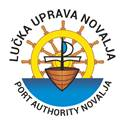 DOKUMENTACIJA O NABAVIOTVORENI POSTUPAK  JAVNE NABAVE -IZVOĐENJE RADOVA NA IZGRADNJI TRAJEKTNOG PRISTANIŠTA ŽIGLJEN, OTOK PAG Novalja, veljača 2020.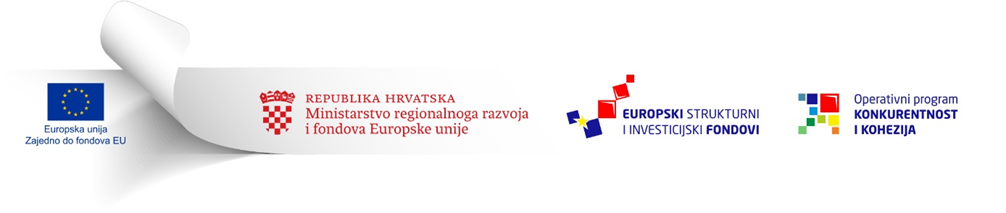 SADRŽAJ DOKUMENTACIJE O JAVNOJ NABAVI1. OPĆI PODACI	41.1. Podaci o naručitelju	41.2. Osoba / služba zadužena za kontakt	41.3. Odredba o sukobu interesa u smislu Poglavlja 8. ZJN 2016	41.4. Podaci o postupku javne nabave:	52. PODACI O PREDMETU NABAVE	52.1. Opis predmeta nabave	52.2. Količina predmeta nabave	62.3. Tehničke specifikacije	62.4. Kriterij za ocjenu jednakovrijednosti predmeta nabave	72.5. Odredbe o normama	72.6. Troškovnik	72.7. Mjesto izvršenja ugovora:	82.8. Rok početka i završetka izvršenja ugovora	82.9. Opcije i moguća obnavljanja ugovora	83. OSNOVE ZA ISKLJUČENJE GOSPODARSKOG SUBJEKTA	8Uvodne napomene	83.1. Obvezne osnove za isključenje gospodarskog subjekta	8Uvodne napomene	124.1. Uvjeti sposobnosti za obavljanje profesionalne djelatnosti	124.2. Uvjeti ekonomske i financijske sposobnosti	134.3. Uvjeti tehničke i stručne sposobnosti	134.4. Oslanjanje na sposobnost drugih subjekata	144.5. Zajednica ponuditelja	154.6. Podugovaratelji	155. EUROPSKA JEDINSTVENA DOKUMENTACIJA O NABAVI (ESPD)	156. PODACI O PONUDI	176.1. Sadržaj i način izrade ponude	176.2. Dostava ponuda	186.3. Način određivanja cijene	196.4. Kriterij za odabir ponude	196.5. Jezik i pismo ponude	206.6. Rok valjanosti ponude	217. OSTALE ODREDBE	217.1. Termin obilaska lokacije	217.2. Odredbe koje se odnose na zajednicu gospodarskih subjekata (ponuditelja)	217.3. Odredbe koje se odnose na podugovaratelje	227.4. Jamstvo za ozbiljnost ponude	237.5. Jamstvo za uredno ispunjenje ugovora	237.6. Jamstvo za otklanjanje nedostataka u jamstvenom roku	247.7. Datum, vrijeme i mjesto dostave ponuda i javnog otvaranja ponuda	247.8. Pregled i ocjena ponuda	247.9. Donošenje i dostava odluke u postupku	257.10. Sklapanje i izmjene ugovora o javnoj nabavi	257.11. Tajnost podataka	257.12. Dokumenti koji će se nakon završetka postupka javne nabave vratiti ponuditeljima	257.13. Posebni uvjeti za izvršenje ugovora - uvjeti i zahtjevi koji moraju biti ispunjeni sukladno posebnim propisima ili stručnim pravilima	267.14. (Ostali) uvjeti za izvršenje ugovora	297.15. Rok, način i uvjeti plaćanja	297.16. Podaci o tijelima od kojih ponuditelj može dobiti pravovaljanu informaciju o obvezama koje se odnose na poreze, zaštitu okoliša, odredbe o zaštiti radnoga mjesta i radne uvjete koje su na snazi u području na kojem će se izvoditi radovi ili pružati usluge i koje će biti primjenjive na radove koji se izvode ili na usluge koje će se pružati za vrijeme trajanja ugovora	297.17. Uputa o pravnom lijeku	29OBRAZAC 1 - Izjava o jamstvenom roku za izvedene radove1. OPĆI PODACI1.1. Podaci o naručiteljuNaručitelj:		LUČKA UPRAVA NOVALJASjedište:	Dalmatinska 18, 53291 NOVALJAOIB:		62485993187Telefon 1 :       099 3146250Telefon:	053/663-232Telefaks:	053/663-230URL:		www.lucka-uprava-novalja.com E-pošta:	lucka.uprava.novalja@gs.ht.hr Naručitelj je u sustavu PDV-a ali za navedene usluge ne može koristiti pravo na odbitak pretporeza.1.2. Osoba / služba zadužena za kontaktOsoba za kontakt: Igor VidasE-pošta:  lucka.uprava.novalja@gs.ht.hr  Komunikacija i svaka druga razmjena informacija između Naručitelja i gospodarskih subjekata može se obavljati isključivo na hrvatskom jeziku i to isključivo putem sustava Elektroničkog oglasnika javne nabave Republike Hrvatske (dalje: EOJN) modul Pitanja/Pojašnjenja dokumentacije o nabavi.Komunikacija drugim sredstvima između Naručitelja i gospodarskih subjekata dozvoljena je i na drugi način ako se radi o iznimnim situacijama koje su sukladne članku 60. ZJN 2016.   Ako je potrebno, gospodarski subjekti mogu tijekom roka za dostavu ponuda zahtijevati dodatne informacije, objašnjenja ili izmjene u vezi s dokumentacijom o nabavi, a naručitelj će odgovor, dodatne informacije i objašnjenje bez odgode, a najkasnije tijekom šestog dana prije roka određenog za dostavu ponuda, staviti na raspolaganje na isti način i na istim internetskim stranicama kao i osnovnu dokumentaciju bez navođenja podataka o podnositelju zahtjeva. Zahtjev gospodarskog subjekta za dodatnom informacijom, objašnjenjem ili izmjenom dokumentacije o nabavi je pravodoban ako je dostavljen najkasnije tijekom osmog dana prije isteka roka određenog za dostavu ponuda.Naručitelj se obvezuje odgovoriti na zahtjeve za pojašnjenjem i dodatnim informacijama vezane uz dokumentaciju o nabavi na hrvatskom jeziku.Ako naručitelj za vrijeme roka za dostavu ponuda mijenja dokumentaciju o nabavi, osigurati će dostupnost izmjena svim zainteresiranim gospodarskim subjektima na isti način i na istim internetskim stranicama kao i osnovnu dokumentaciju. Ako je potrebno, naručitelj će izmijeniti ili ispraviti Obavijest o nadmetanju. Dodatne informacije i objašnjenja biti će objavljeni u Elektroničkom oglasniku javne nabave na mrežnim stranicama  https://eojn.nn.hr1.3. Odredba o sukobu interesa u smislu Poglavlja 8. ZJN 2016Temeljem članka 80. ZJN 2016, naručitelj izjavljuje da su u trenutku objave dokumentacije predstavnici naručitelja definirani u članku 76. stavku 2. ZJN 2016. u sukobu interesa sa sljedećim gospodarskim subjektima:EXIDEO d.o.o., Ulica kardinala Franje Kuharića 13a, 10430 Samobor, OIB: 63751143135Ako naručitelj sukob interesa s određenim gospodarskim subjektom u smislu Poglavlja 8. Glave III. Dijela Prvog ZJN 2016 neće moći učinkovito ukloniti drugim, manje drastičnim mjerama, taj gospodarski subjekt bit će isključen iz postupka javne nabave.1.4. Podaci o postupku javne nabave: Evidencijski broj nabave: 04/2020Početak postupka javne nabave: dan slanja Obavijesti o nadmetanju na objavu Vrsta postupka javne nabave: Otvoreni postupak javne nabave velike vrijednosti.Procijenjena vrijednost nabave: 54.811.302,58 kn (bez PDV-a).  Vrsta ugovora o javnoj nabavi: Ugovor o javnoj nabavi radova. U ovom postupku sklopiti će se ugovor o javnoj nabavi.Naručitelj neće provoditi elektroničku dražbu. Naručitelj ne uspostavlja dinamički sustav.Elektronička dostava ponuda je obvezna.Prethodno savjetovanje sa zainteresiranim gospodarskim subjektima je provedeno (u periodu od XX. do XX.) te je izvješće o provedenom savjetovanju objavljeno na internetskim stranicama Elektroničkog oglasnika javne nabave Republike Hrvatske na adresi: https://eojn.nn.hr/Oglasnik/.Nabava predmetnih radova sufinancira se u okviru projekta „Rekonstrukcija i dogradnja trajektnog pristaništa Žigljen“ iz sredstava Kohezijskog fonda, unutar ''Drugog poziva za sufinanciranje unaprjeđenja lučke infrastrukture u funkciji obalnog linijskog pomorskog prometa'' (Kod poziva: KK.07.4.1.04).2. PODACI O PREDMETU NABAVE 2.1. Opis predmeta nabaveCPV:  45241500-3 Građevinski radovi na operativnoj obali, 45241000-8 Građevinski radovi na luci, 45244000-9 Pomorski građevinski radoviPredmet ove nabave je izvođenje radova na izgradnji trajektnog pristaništa Žigljen na otoku Pagu.  Planirani zahvat na izgradnji trajektnog pristaništa Žigljen predviđa rekonstrukciju i dogradnja postojećeg trajektnog pristaništa Žigljen i to kroz ulaganje u produljenje i rekonstrukciju obale 1, obale 2 i obale 3, s osiguranjem prihvata plovila maksimalne dužine 120 m, zatim pristajanja plovila pri lošijim vremenskim uvjetima, te noćenja plovila u trajektnom pristaništu. OBALA 1Na obali 1 potrebno je osigurati vez za trajekt dužine do 120 m širine cca 20 m. Posebno se mora osigurati minimalna dubina pristajanja od -4,00 m. Obala 1 ima ukupnu duljinu od 106,27 m te zauzima površinu od 2659,6 m2. Potrebno je izvesti podmorski iskop radi poravnanja terena, dimenzija 8,0 x 8,0 m u nagibu 5:1 na koti -4,0 m. Visina kopanja iznosi od 0,1 – 1,0 m. Iskop se vrši s kopna, a iskopani materijal deponira se za opći kameni nasip na svim obalama. Također, na obali je potrebno napraviti i nadmorski iskop materijala do kote +2,0 m kako bi se omogućio silazak automobila s broda te spajanje na postojeću cestu.Između utvrdica rampe i obale i između utvrdica gata izvodi se nasip čija je svrha razbijanje valova i smanjenje utjecaja vala na konstrukciju. Nasip se izvodi u 3 sloja (primarni sloj od 1,0 – 3,0 t, sekundarni sloj od 0,3 – 1,0 t I opći kameni nasip od 1,0 – 100,0 kg) u nagibu 1:1,5. Tijekom građenja potrebno je provoditi kontrolna geodetska mjerenja kojima se utvrđuje da se iskopi obavljaju prema profilima i visinskim kotama iz projekta s propisanim nagibima kosina. Na obali 1 gradi se nova rampa za prihvat trajektnih brodova dimenzija 20,0 x12,30 m. Konstrukcija rampe je 4 utvrdice dimenzija 2,0 x 6,0 m, AB grede, AB omnia ploče, beton na licu mjesta, šine i opšavi. Utvrdice rampe temelje se na stijeni. Za temeljenje je potrebno iskopati i poravnati dno do linije stijene. Dimenzije temelja su 8,0 x 4,0 m. Podmorski dio utvrdice se izvodi  do kote +0,20 m. Iznad utvrdica postavljaju se omnia ploče dimenzija 120x30x460, tj. 100x30x460 cm. Omnia ploče oslonjene su na gredu dimenzija 100x80x675 cm. Omnia ploče i grede se prednapinju sa 5 užadi sile 173,20 kN. Otpuštanje užadi moguće je kada je čvrstoća betona minimalno 90%. Rampa završava na koti +2,0 m te se u nagibu uklapa u postojeći teren.Slojevi obalne površine su habajući asfaltni sloj od 4,0 cm, nosivi asfaltni sloj od 8,0 cm, nosivi sloj od zrnatog kamenog materijala u debljini od 30,0 cm te opći kameni nasip od 1,0 – 50,0 ili 100,0 kg.  Gradi se 7 novih utvrdica dimenzija. Utvrdice se temelje na stijeni te se dodatno štite nasipom u nagibu 1:1,5. Utvrdice su međusobno povezane čeličnom pješačkom pasarelom širine 1,20 m, a duljine 10,0 m.Utvrdice se izvode na temeljnim blokovima dimenzija 8,0 x 8,0 m promjenjive visine na koje se montiraju nearmirani betonski elementi koji se monolitiziraju vertikalnim serklažima. Utvrdice se izvode do kote +0,20 m, a od +0,20 do +2,00 m izvode se AB serklaži, visine 150,0 cm i širine 100,0 cm.  Prije izvedbe serklaža potrebno je ugraditi sidra za montažu odbojnika i polera. Utvrdica i serklaž monolitiziraju se vertikalnim sidrima 2xΦ20,0 cm na razmaku 50,0 cm. Kao završni dio utvrdice izvodi se ploča debljine 30,0 cm armirana u dvije zone te povezana armaturom rubnih serklaža. U nearmirane montažne elemente utvrdice potrebno je ugraditi konstruktivnu armaturu i kuke za dizanje.Što se tiče dodatne opreme, potrebno je postaviti nove polere nosivosti 500 kN (9 komada), odbojnike JCY 1300x750x1500 (7 komada) te mornarske stepenice (3 komada), rampu sa šinama i opšavima i betonski new jerseyi za usmjeravanje prometa. Postojeći svjetionik ostaje na mjestu. U trupu hodnika kopa se kanal za montažu niskonaponske mreže rasvjetnih stupova. Također je moguća montaža rasvjetnih stupova sa fotonaponskim ćelijama. Obala je izvedena pod nagibom, tako da se oborinske vode usmjeravaju prema moru. OBALA 2Postojeća obala produljuje se sa 3 utvrdice dimenzija 6,0 x 6,0 m koje se temelje na stijeni. Izgradnjom utvrdica, postojeća obala (duljine 36,0 m), produljila bi se za 56,0 m. Površina koju zauzima obala 2 iznosi 718,55 m2. Na obali 2 postoji rampa koju je prethodno potrebno srušiti te se na njenom mjestu izvodi nova rampa. Izvodi se podmorski iskop radi poravnanja terena ispod utvrdica, dimenzija 8,0 x 8,0 m u nagibu 5:1 na koti -4,0 do -7 m. Visina kopanja iznosi od 0,1 – 2,0 m. Iskop se vrši s kopna, a iskopani materijal deponira se za opći kameni nasip na svim obalama. Na obali je potrebno napraviti i nadmorski iskop do kote +2,0 m kako bi se omogućilo nasipavanje materijala za zaštitu od valova. Zaštitni nasip izvodi u 3 sloja (primarni sloj od 1,0 – 3,0 t, sekundarni sloj od 0,3 – 1,0 t i opći kameni nasip od 1,0 – 100,0 kg) u nagibu 1:1,5. Tijekom građenja potrebno je provoditi kontrolna geodetska mjerenja kojima se utvrđuje da se iskopi obavljaju prema profilima i visinskim kotama iz projekta s propisanim nagibima kosina. Izvodi se nova rampa za prihvat trajektnih brodova dimenzija. Konstrukcija rampe je 4 utvrdice dimenzija 2,0 x 6,0 m, AB grede, AB omnia ploče, beton na licu mjesta, šine i opšavi. Utvrdice rampe temelje se na stijeni, na dubini od 6,0 do 7,0 m. Za temeljenje je potrebno iskopati i poravnati dno do linije stijene. Montažne utvrdice rampe temelje se na temeljnim blokovima dimenzije 8,00 x 4,00 na koje se montiraju montažni elementi utvrdice.  Utvrdice se temelje na stijeni, na dubini od 6,05 do 7,10 m do kote +0,20 m. Iznad utvrdica postavljaju se omnia ploče dimenzija 120x30x460, tj. 100x30x460 cm. Omnia ploče oslonjene su na gredu dimenzija 100x80x675 cm. Omnia ploče i grede se prednapinju sa 5 užadi sile 173,20 kN. Otpuštanje užadi moguće je kada je čvrstoća betona minimalno 90%. Rampa završava na koti +2,0 m te se u nagibu uklapa u postojeći teren. Slojevi obalne površine su habajući asfaltni sloj od 4,0 cm, nosivi asfaltni sloj od 8,0 cm, nosivi sloj od zrnatog kamenog materijala u debljini od 30,0 cm te opći kameni nasip od 1,0 – 50,0 ili 100,0 kg.  Grade se 3 nove utvrdice kojima se povećava duljina postojeće obale. Dimenzije dvije utvrdice su 6,0 x 6,0 x 4,20 m, a treća utvrdica je ima visinu od 7,25 m. Utvrdice se temelje na stijeni te se dodatno štite nasipom u nagibu 1:1,5. Utvrdice su međusobno povezane čeličnom, pješačkom pasarelom širine 1,20 m i promjenjive duljine (od 7,45 m do 10,0 m.)Najviša utvrdica se izvodi na temeljnim blokovima dimenzija 8,0 x 8,0 m na koje se montiraju nearmirani betonski elementi koji se monolitiziraju vertikalnim serklažima. Sve utvrdice izvode se do kote +0,20 m. Od kote +0,20 m do +2,00 m izvode se AB serklaži, visine 150,0 cm i širine 100,0 cm. Prije izvedbe serklaža ugrađuju se sidra za montažu odbojnika i polera. Utvrdica i serklaž monolitiziraju se vertikalnim sidrima 2xΦ20,0 cm na razmaku 50,0 cm. Kao završni dio utvrdice izvodi se ploča debljine 30,0 cm armirana u dvije zone te povezana armaturom rubnih serklaža.  U blokove utvrdica je potrebno postaviti konstruktivnu armaturu i kuke za dizanje. Što se tiče dodatne opreme, uzduž obale i na rampi postavljaju se poleri nosivosti 500 kN (6 komada) i odbojnici JCY 1300x750x1500 (4 komada), mornarske stepenice (2 komada), rampa sa šinama i opšavima i betonski new jerseyi za usmjeravanje prometa.Na planiranom zahvatu nema elektoinstalacija niti javne rasvjete. Obala je izvedena pod nagibom, tako da se oborinske vode usmjeravaju prema moru. OBALA 3Obala 3 rekonstruira se sa novim smjerom. Ruši se dio postojećeg obalnog zida te se na tom mjestu izvode utvrdice i rekonstruira nova rampa. Također se iskopava dio obale te se na taj način širi ulaz u uvalu. Površina koju zauzima obala 3 iznosi 1360,0 m2. Izvodi se podmorski iskop radi izvedbe konstrukcije i gaza od 4m. Iskop se izvodi u nagibu 5:1. Visina kopanja iznosi od 0,1 – 4,0 m. Iskop se vrši s kopna, a iskopani materijal se deponira se za opći kameni nasip na svim obalama.Potrebno je izvršiti i nadmorski iskop postojeće obale kako bi se omogućilo postavljanje novih utvrdica. Kopa se od kote 0 do kote +6,50 m. Iskopani materijal se deponira se za opći kameni nasip na svim obalama.Između utvrdica rampe i obale i između utvrdica gata izvodi se nasip radi razbijanja valova i smanjenje utjecaja vala na konstrukciju u tri sloja u nagibu 1:1,5. Slojevi zaštite su primarni sloj od 1,0 – 3,0 t, sekundarni sloj od 0,3 – 1,0 t i opći kameni nasip od 1,0 – 100,0 kg. Tijekom građenja potrebno je provoditi kontrolna geodetska mjerenja kojima se utvrđuje da se iskopi obavljaju prema profilima i visinskim kotama iz projekta s propisanim nagibima kosina. Gradi se nova rampa za prihvat trajektnih brodova. Montažne utvrdice rampe temelje se na temeljnim blokovima dimenzije 8,00 x 4,00 na koje se montiraju montažni elementi utvrdice. Na rampi se grade 4 utvrdice dimenzija 2,0x6,0 m. Utvrdice se temelje na stijeni, na dubini od 6,05 do 7,10 m do kote +0,20 m. Iznad utvrdica postavljaju se omnia ploče dimenzija 120x30x460, tj. 100x30x460 cm. Omnia 	ploče oslonjene su na gredu dimenzija 100x80x675 cm. Omnia ploče i grede se prednapinju sa 5 užadi sile 173,20 kN. Otpuštanje užadi moguće je kada je čvrstoća betona minimalno 90%. Rampa završava na koti +2,0 m te se u nagibu uklapa u postojeći teren. Slojevi obalne površine su habajući asfaltni sloj od 4,0 cm, nosivi asfaltni sloj od 8,0 cm, nosivi sloj od zrnatog kamenog materijala u debljini od 30,0 cm te opći kameni nasip od 1,0 – 50,0 ili 100,0 kg.  Gradi se 10 novih utvrdica. Tri utvrdice imaju dimenzije 6,0 x 6,0 x 5,20 m, jedna utvrdica je dimenzija 6,0 x 6,0 x 5,25 m, a ostale su dimenzija 6,0 x 6,0 x 4,20 m. Sve utvrdice se temelje na stijeni te se dodatno štite nasipom u nagibu 1:1,5. Utvrdice su međusobno povezane čeličnim pješačkim pasarelama širine 1,20 m i duljine 10,0 m. 4 utvrdice se izvode na temeljnim blokovima dimenzija 8,0 x 8,0 m na koje se montiraju nearmirani betonski elementi koji se monolitiziraju vertikalnim serklažima. Sve utvrdice izvode se do kote +0,20 m. Od kote +0,20 m do +2,00 m izvode se AB serklaži, visine 150,0 cm i širine 100,0 cm. Prije izvedbe serklaža ugrađuju se sidra za montažu odbojnika i polera. Utvrdica i serklaž monolitiziraju se vertikalnim sidrima 2xΦ20,0 cm na razmaku 50,0 cm. Kao završni dio utvrdice izvodi se ploča debljine 30,0 cm armirana u dvije zone te povezana armaturom rubnih serklaža. U blokove utvrdica je potrebno postaviti konstruktivnu armaturu i kuke za dizanje. Uzduž obale i na rampi postavljaju se poleri nosivosti 500 kN (12 komada) i odbojnici JCY 1300x750x1500 (9 komada), mornarske stepenice (5 komada), rampa sa šinama i opšavima i betonski new jerseyi za usmjeravanje prometa.Nema elektoinstalacija niti javne rasvjete na planiranom zahvatu. Obala je izvedena pod nagibom, tako da se oborinske vode usmjeravaju prema moru. PROSTOR ZA POSTAVLJANJE SPREMNIKA ZA SAKUPLJANJE OTPADANa poziciji postojećeg otpada potrebno je srušiti postojeći otok i sagraditi novi u dimenzijama 7,0 x 1,50 m. Građen je s tri strane zaštitnim AB zidom u visini 1,80 m koji se oblaže kamenom. Prostor za postavljanje spremnika odnosi se na cijeli terminal. Projektom će se na obali 1 osigurati vez za trajekt do dužine 120 m, produljiti će se obala 2 za 56,0 metara, te će se proširiti ulaz u uvalu na obali 3, kako bi trajektima veće dužine bio osiguran i olakšan manevar.******Detaljni opis predmeta nabave dan je u Glavnom projektu i Troškovniku koji su objavljeni u sklopu ove dokumentacije o nabavi.Predmet nabave nije podijeljen u grupe jer se radi o jedinstvenoj tehničko-tehnološkoj cjelini koja predstavlja kapitalnu investiciju te bi tehnička složenost podjele na grupe potencijalno mogla narušiti uspješnost izvršenja ugovora u slučaju potrebe koordinacije većeg broja različitih ugovaratelja. Stoga je ponuditelj u obvezi ponuditi predmet nabave u cijelosti odnosno ponuda mora obuhvatiti sve stavke Troškovnika.2.2. Količina predmeta nabaveOkvirna količina predmeta nabave (vrsta, kvaliteta i opseg) navedena je u Troškovniku koji je sastavni dio ove dokumentacije o nabavi a priložen je kao zaseban dokument. Stvarno nabavljena količina predmeta nabave može biti veća ili manja od predviđene količine. Naknadni obračun izvedenih radova je prema stvarno izvedenim količinama.Ponuditelj mora ponuditi cjelokupni opseg radova koji se traži u nadmetanju.  Ponude koje ne obuhvaćaju sve stavke troškovnika ili traženog opsega radova neće se razmatrati.  2.3. Tehničke specifikacijeTehničke specifikacije određene su Glavnim projektom i Troškovnikom. Tehničkim specifikacijama odnosno troškovnikom, kako su definirane u ovoj dokumentaciji o nabavi, utvrđuju se tražene karakteristike radova, robe ili usluga koje se nabavljaju. Naručitelj je definirao troškovnik na način da omogućuje svim gospodarskim subjektima jednak pristup postupku javne nabave i da ne stvara učinak neopravdanih prepreka za otvaranje javne nabave tržišnom natjecanju.2.4. Kriterij za ocjenu jednakovrijednosti predmeta nabave / Odredbe o normamaAko je naručitelj je za dio tehničkih specifikacija navedenih u troškovniku koristio upućivanje na relevantne norme (sukladno čl. 209. st. 2. ZJN 2016) uz navođenje “ili jednakovrijedno”, ponuditelj treba ponuditi predmet nabave u skladu s normama iz dokumentacije o nabavi ili jednakovrijednim normama. Za svaku normu navedenu pod dotičnom  normizacijskom sustavu dozvoljeno je nuditi jednakovrijednu normu, tehničko odobrenje odnosno uputu iz odgovarajuće hrvatske, europske ili međunarodne nomenklature.Naručitelj ne smije odbiti ponudu zbog toga što ponuđena roba nije u skladu s tehničkim specifikacijama na koje je uputio, ako ponuditelj u ponudi na zadovoljavajući način javnom naručitelju dokaže, bilo kojim prikladnim sredstvom, što uključuje i sredstva dokazivanja iz članka 213. ZJN 2016, da rješenja koja predlaže na jednakovrijedan način zadovoljavaju zahtjeve definirane tehničkim specifikacijama.2.5. TroškovnikTroškovnik u nestandardiziranom obliku u xls. formatu nalazi se u zasebnom dokumentu koji je prilog ove Dokumentacije o nabavi za nabavu predmetnih radova. Cijena ponude izražava se za cjelokupni predmet nabave.Troškovnik se, uz naslovnu stranicu, sastoji od radnih listova sljedećih naziva:List 1 – ZAJEDNIČKO OB 1List 2 – OBALA 1 List 3 – ZAJEDNIČKO OB 2List 4 – OBALA 2List 5 – ZAJEDNIČKO OB 3 List 6 – OBALA 3List 7 - REKAPITULACIJAPrilikom popunjavanja troškovnika ponuditelj su obavezni: cijenu stavke izračunati kao umnožak količine stavke i jedinične cijene stavkejedinične cijene i ukupna cijena bez i sa PDV-om moraju biti zaokružene na dvije decimale sve stavke troškovnika trebaju biti ispunjene; ukoliko određenu stavku troškovnika ponuditelj neće naplaćivati, odnosno, ukoliko ju nudi besplatno ili je ista uračunata u cijenu neke druge stavke, ponuditelj je u troškovniku za istu stavku obvezan upisati iznos „0,00“.troškovnik mora biti popunjen na izvornom predlošku, bez mijenjanja, ispravljanja i prepisivanja izvornog teksta. Ponuditeljima nije dopušteno mijenjati tekst troškovnika. ponuditelj mora ponuditi cjelokupni predmet nabave koji se traži u nadmetanju. Ponude koje obuhvaćaju samo dio traženog opsega predmeta nabave neće se razmatrati.Napomena ponuditeljima: Radi jednostavnijeg unosa jediničnih i ukupnih cijena te kasnije kontrole troškovnika u postupku ocjenjivanja ponuda, naručitelj je zaključao sve ćelije troškovnika osim ćelija u koju se unose jedinične cijene. Troškovnik sadrži formule koje automatski izračunavaju ukupnu cijenu podstavke (kao umnožak količine i jedinične cijene podstavke, tamo gdje je isto traženo) odnosno zbroj ukupne cijene stavke. Radi dodatne jasnoće i preglednosti prilikom popunjavanja troškovnika, sve jedinične cijene (ćelije) koje je potrebno ispuniti u troškovniku označene su žutom bojom. 2.6. Mjesto izvršenja ugovora:Mjesto izvođenja radova je trajektno pristanište Žigljen, otok Pag.  2.7. Rok početka i završetka izvršenja ugovoraPočetak izvođenja radova predviđa se u rujnu 2020. godine. Početak izvođenja radova započinje danom uvođenja u posao. Naručitelj će Izvođača uvesti u posao u roku ne dužem od 10 dana od obostranog potpisivanja ugovora. Početak radova na građevini određen je danom upisa nadzornog inženjera u građevinski dnevnik.Završetak radova predviđa se 36 mjeseci od dana uvođenja u posao. 2.8. Opcije i moguća obnavljanja ugovoraUgovor o javnoj nabavi izvođenja radova se ne obnavlja.3. OSNOVE ZA ISKLJUČENJE GOSPODARSKOG SUBJEKTAUvodne napomeneRadi dokazivanja da ne postoje osnove za isključenje, u ponudi se dostavlja elektronička Europsku jedinstvenu dokumentaciju o nabavi (dalje u tekstu: eESPD). U slučaju zajednice gospodarskih subjekata osnove za isključenje iz ove točke primjenjuju se na sve članove zajednice. Osnove za isključenje iz ove točke primjenjuju se i na:gospodarske subjekte na čiju se sposobnost gospodarski subjekt oslanja i podugovaratelja. 3.1. Obvezne osnove za isključenje gospodarskog subjekta3.1.1. NekažnjavanjeNaručitelj je obavezan u bilo kojem trenutku postupka javne nabave isključiti gospodarskog subjekta iz postupka javne nabave ako utvrdi da: je gospodarski subjekt koji ima poslovni nastan u Republici Hrvatskoj ili osoba koja je član upravnog, upravljačkog ili nadzornog tijela ili ima ovlasti zastupanja, donošenja odluka ili nadzora toga gospodarskog subjekta i koja je državljanin Republike Hrvatske, pravomoćnom presudom osuđena za:a) sudjelovanje u zločinačkoj organizaciji, na temeljučlanka 328. (zločinačko udruženje) i članka 329. (počinjenje kaznenog djela u sastavu zločinačkog udruženja) Kaznenog zakonačlanka 333. (udruživanje za počinjenje kaznenih djela), iz Kaznenog zakona (»Narodne novine«, br. 110/97., 27/98., 50/00., 129/00., 51/01., 111/03., 190/03., 105/04., 84/05., 71/06., 110/07., 152/08., 57/11., 77/11. i 143/12.)b) korupciju, na temeljučlanka 252. (primanje mita u gospodarskom poslovanju), članka 253. (davanje mita u gospodarskom poslovanju), članka 254. (zlouporaba u postupku javne nabave), članka 291. (zlouporaba položaja i ovlasti), članka 292. (nezakonito pogodovanje), članka 293. (primanje mita), članka 294. (davanje mita), članka 295. (trgovanje utjecajem) i članka 296. (davanje mita za trgovanje utjecajem) Kaznenog zakonačlanka 294.a (primanje mita u gospodarskom poslovanju), članka 294.b (davanje mita u gospodarskom poslovanju), članka 337. (zlouporaba položaja i ovlasti), članka 338. (zlouporaba obavljanja dužnosti državne vlasti), članka 343. (protuzakonito posredovanje), članka 347. (primanje mita) i članka 348. (davanje mita) iz Kaznenog zakona (»Narodne novine«, br. 110/97., 27/98., 50/00., 129/00., 51/01., 111/03., 190/03., 105/04., 84/05., 71/06., 110/07., 152/08., 57/11., 77/11. i 143/12.)c)  prijevaru, na temeljučlanka 236. (prijevara), članka 247. (prijevara u gospodarskom poslovanju), članka 256. (utaja poreza ili carine) i članka 258. (subvencijska prijevara) Kaznenog zakonačlanka 224. (prijevara), članka 293. (prijevara u gospodarskom poslovanju) i članka 286. (utaja poreza i drugih davanja) iz Kaznenog zakona (»Narodne novine«, br. 110/97., 27/98., 50/00., 129/00., 51/01., 111/03., 190/03., 105/04., 84/05., 71/06., 110/07., 152/08., 57/11., 77/11. i 143/12.)d) terorizam ili kaznena djela povezana s terorističkim aktivnostima, na temeljučlanka 97. (terorizam), članka 99. (javno poticanje na terorizam), članka 100. (novačenje za terorizam), članka 101. (obuka za terorizam) i članka 102. (terorističko udruženje) Kaznenog zakonačlanka 169. (terorizam), članka 169.a (javno poticanje na terorizam) i članka 169.b (novačenje i obuka za terorizam) iz Kaznenog zakona (»Narodne novine«, br. 110/97., 27/98., 50/00., 129/00., 51/01., 111/03., 190/03., 105/04., 84/05., 71/06., 110/07., 152/08., 57/11., 77/11. i 143/12.)e) pranje novca ili financiranje terorizma, na temeljučlanka 98. (financiranje terorizma) i članka 265. (pranje novca) Kaznenog zakonačlanka 279. (pranje novca) iz Kaznenog zakona (»Narodne novine«, br. 110/97., 27/98., 50/00., 129/00., 51/01., 111/03., 190/03., 105/04., 84/05., 71/06., 110/07., 152/08., 57/11., 77/11. i 143/12.)f) dječji rad ili druge oblike trgovanja ljudima, na temeljučlanka 106. (trgovanje ljudima) Kaznenog zakonačlanka 175. (trgovanje ljudima i ropstvo) iz Kaznenog zakona (»Narodne novine«, br. 110/97., 27/98., 50/00., 129/00., 51/01., 111/03., 190/03., 105/04., 84/05., 71/06., 110/07., 152/08., 57/11., 77/11. i 143/12.), ilije gospodarski subjekt koji nema poslovni nastan u Republici Hrvatskoj ili osoba koja je član upravnog, upravljačkog ili nadzornog tijela ili ima ovlasti zastupanja, donošenja odluka ili nadzora toga gospodarskog subjekta i koja nije državljanin Republike Hrvatske pravomoćnom presudom osuđena za:kaznena djela iz prethodne točke, podtočaka od a) do f) ove Dokumentacije o nabavi i za odgovarajuća kaznena djela koja, prema nacionalnim propisima države poslovnog nastana gospodarskog subjekta, odnosno države čiji je osoba državljanin, obuhvaćaju razloge za isključenje iz članka 57. stavka 1. točaka od (a) do (f) Direktive 2014/24/EUZa potrebe utvrđivanja da ne postoje osnove za isključenje iz ove točke dokumentacije o nabavi, gospodarski subjekt u ponudi dostavlja:-	ispunjeni eESPD – Dio III. Osnove za isključenje, Odjeljak A: Osnove povezane s kaznenim presudama Naručitelj će prije donošenja odluke o odabiru od ponuditelja koji je podnio ekonomski najpovoljniju ponudu zatražiti da u primjerenom roku, ne kraćem od 5 dana, dostavi ažurirane popratne dokumente kojima dokazuje da ne postoje osnove za isključenje i to:-    izvadak iz kaznene evidencije ili drugog odgovarajućeg registra ili, ako to nije moguće, -   jednakovrijedni dokument nadležne sudske ili upravne vlasti u državi poslovnog nastana gospodarskog subjekta, odnosno državi čiji je osoba državljanin, kojim se dokazuje da ne postoje navedene osnove za isključenje.Ako se u državi poslovnog nastana gospodarskog subjekta, odnosno državi čiji je osoba državljanin ne izdaju dokumenti iz ove točke dokumentacije ili ako ne obuhvaćaju sve navedene okolnosti, oni mogu biti zamijenjeni izjavom pod prisegom ili, ako izjava pod prisegom prema pravu dotične države ne postoji, izjavom davatelja s ovjerenim potpisom kod nadležne sudske ili upravne vlasti, javnog bilježnika ili strukovnog ili trgovinskog tijela u državi poslovnog nastana gospodarskog subjekta, odnosno državi čiji je osoba državljanin.Razdoblje isključenja gospodarskog subjekta kod kojeg su ostvarene osnove za isključenje iz postupka javne nabave sukladno ovoj točki dokumentacije o nabavi je pet godina od dana pravomoćnosti presude, osim ako pravomoćnom presudom nije određeno drukčije.Odredbe o samokorigiranju Gospodarski subjekt kod kojeg su ostvarene osnove za isključenje iz točke 3.1.1. ove dokumentacije o nabavi može naručitelju dostaviti dokaze o mjerama koje je poduzeo kako bi dokazao svoju pouzdanost bez obzira na postojanje relevantne osnove za isključenje. Za potrebe utvrđivanja mjera samokorigiranja, gospodarski subjekt u ponudi dostavlja eESPD a dokazi o mjerama koje je poduzeo dostavljaju se na zahtjev naručitelja.Naručitelj će prije donošenja odluke o odabiru od ponuditelja koji je podnio ekonomski najpovoljniju ponudu zatražiti da u primjerenom roku, ne kraćem od 5 dana, dostavi ažurirane popratne dokumente u odnosu na gornji zahtjev. Mjere koje je poduzeo gospodarski subjekt ocjenjuju se uzimajući u obzir težinu i posebne okolnosti kaznenog djela ili propusta te je Naručitelj obvezan obrazložiti razloge prihvaćanja ili neprihvaćanja mjera. Ako Naručitelj ocijeni da su poduzete mjere primjerene, u tom slučaju neće isključiti gospodarski subjekt iz postupka javne nabave. Poduzimanje relevantnih mjera gospodarski subjekt dokazuje:plaćanjem naknade štete ili poduzimanjem drugih odgovarajućih mjera u cilju plaćanja naknade štete prouzročene kaznenim djelom ili propustomaktivnom suradnjom s nadležnim istražnim tijelima radi potpunog razjašnjenja činjenica i okolnosti u vezi s kaznenim djelom ili propustomodgovarajućim tehničkim, organizacijskim i kadrovskim mjerama radi sprječavanja daljnjih kaznenih djela ili propusta.Gospodarski subjekt kojem je pravomoćnom presudom određena zabrana sudjelovanja u postupcima javne nabave ili postupcima davanja koncesija na određeno vrijeme nema pravo korištenja mogućnosti ove mogućnosti do isteka roka zabrane u državi u kojoj je presuda na snazi.3.1.2. Plaćene dospjele porezne obveze i obveze za mirovinsko i zdravstveno osiguranjeNaručitelj će isključiti gospodarskog subjekta iz postupka javne nabave ako utvrdi da gospodarski subjekt nije ispunio obveze plaćanja dospjelih poreznih obveza i obveza za mirovinsko i zdravstveno osiguranje:u Republici Hrvatskoj, ako gospodarski subjekt ima poslovni nastan u Republici Hrvatskoj, iliu Republici Hrvatskoj ili u državi poslovnog nastana gospodarskog subjekta, ako gospodarski subjekt nema poslovni nastan u Republici Hrvatskoj.Iznimno od navedenog, Naručitelj neće isključiti gospodarskog subjekta iz postupka javne nabave, ako mu sukladno posebnom propisu plaćanje obveza nije dopušteno ili mu je odobrena odgoda plaćanja.Za potrebe utvrđivanja da ne postoje osnove za isključenje iz točke 3.1.2 ove Dokumentacije o nabavi, gospodarski subjekt u ponudi dostavlja:-	ispunjeni eESPD obrazac; Dio III. Osnove za isključenje, Odjeljak B: Osnove povezane s plaćanjem poreza ili doprinosa za socijalno osiguranjeNaručitelj će prije donošenja odluke o odabiru od ponuditelja koji je podnio ekonomski najpovoljniju ponudu zatražiti da u primjerenom roku, ne kraćem od 5 dana, dostavi ažurirane popratne dokumente kojima dokazuje da ne postoji osnova za isključenje  iz ove točke dokumentacije i to: potvrdu porezne uprave ili drugog nadležnog tijela u državi poslovnog nastana gospodarskog subjekta kojom se dokazuje da ne postoje navedene osnove za isključenje.Ako se u državi poslovnog nastana gospodarskog subjekta, odnosno državi čiji je osoba državljanin ne izdaju dokumenti iz ove točke dokumentacije ili ako ne obuhvaćaju sve okolnosti iz ove točke dokumentacije, oni mogu biti zamijenjeni izjavom pod prisegom ili, ako izjava pod prisegom prema pravu dotične države ne postoji, izjavom davatelja s ovjerenim potpisom kod nadležne sudske ili upravne vlasti, javnog bilježnika ili strukovnog ili trgovinskog tijela u državi poslovnog nastana gospodarskog subjekta, odnosno državi čiji je osoba državljanin.4. KRITERIJ ZA ODABIR GOSPODARSKOG SUBJEKTA (UVJETI SPOSOBNOSTI)Uvodne napomeneRadi dokazivanja sposobnosti za obavljanje profesionalne djelatnosti, ekonomske i financijske sposobnosti te tehničke i stručne sposobnosti, gospodarski subjekti u ponudi dostavljaju elektroničku Europsku jedinstvenu dokumentaciju o nabavi (eESPD).4.1. Uvjeti sposobnosti za obavljanje profesionalne djelatnostiGospodarski subjekt mora dokazati upis u sudski, obrtni, strukovni ili drugi odgovarajući registar u državi njegova poslovnog nastana.Za potrebe utvrđivanja okolnosti iz ove točke Dokumentacije o nabavi, ponuditelj u ponudi dostavlja:ispunjeni eESPD obrazac; Dio IV. Kriteriji za odabir gospodarskog subjekta, Odjeljak A: Sposobnost za obavljanje profesionalne djelatnosti: Upis u strukovni registar / Upis u obrtni registar Naručitelj će prije donošenja odluke o odabiru od ponuditelja koji je podnio ekonomski najpovoljniju ponudu zatražiti da u primjerenom roku, ne kraćem od 5 dana, dostavi ažurirane popratne dokumente kojima dokazuje sposobnost iz ove točke i to: izvadak iz sudskog, obrtnog, strukovnog ili drugog odgovarajućeg registra koji se vodi u državi članici njegova poslovnog nastana4.2. Uvjeti ekonomske i financijske sposobnostiGospodarski subjekt mora u postupku javne nabave dokazati da je njegov ukupni godišnji promet u posljednje tri dostupne financijske godine zbrojeno jednak ili veći od 10.000.000,00 kn; ovisno o datumu osnivanja ili početka obavljanja djelatnosti gospodarskog subjekta, ako su te informacije dostupne.Za potrebe utvrđivanja okolnosti iz ove točke dokumentacije o nabavi, ponuditelj u ponudi dostavlja:ispunjeni eESPD obrazac; Dio IV. Kriteriji za odabir gospodarskog subjekta, Odjeljak B: Ekonomska i financijska sposobnost; točka 1a) i ako je primjenjivo točka 3)Naručitelj će prije donošenja odluke od ponuditelja koji je podnio najpovoljniju ponudu zatražiti da u primjerenom roku, ne kraćem od pet dana, dostavi ažurirane popratne dokumente kojima dokazuje sposobnost iz ove točke i to:- Izjavu o ukupnom prometu gospodarskog subjekta u svakoj od tri posljednje dostupne financijske godine, ovisno o datumu osnivanja ili početka obavljanja djelatnosti gospodarskog subjekta, ako je informacija o tim prometima dostupna. Izjava se dostavlja na obrascu koji sastavlja sam ponuditelj temeljem svojih financijskih izvještaja i knjigovodstvenih evidencija, potpisanom od osobe ovlaštene za zastupanje gospodarskog subjekta.U slučaju da gospodarski subjekt iskaže promet u stranoj valuti, obračunavat će se protuvrijednost te valute u kunama prema srednjem tečaju Hrvatske narodne banke na dan početka ovog postupka, odnosno na dan slanja poziva u EOJN.U slučaju da valuta koja je predmet konverzije u HRK ne kotira na deviznom tržištu u Republici Hrvatskoj, Naručitelj će prilikom računanja protuvrijednosti koristiti tečaj prema listi Izračunatih tečajnih valuta koje ne kotiraju na deviznom tržištu u Republici Hrvatskoj Hrvatske narodne banke koja je u primjeni za mjesec slanja poziva u EOJN.4.3. Uvjeti tehničke i stručne sposobnosti  4.3.1. Potrebno iskustvo gospodarskog subjekta za izvršenje ugovora o javnoj nabaviGospodarski subjekt mora dokazati da je u godini u kojoj je započeo postupak javne nabave i tijekom sedam godina koje prethode toj godini izvršio radove iste ili slične predmetu nabave s tim da mora dokazati da je izvršio minimalno jedne radove, a maksimalno pet radova koji se odnose na iste ili slične radove čija je zbrojna vrijednost najmanje jednaka 20.000.000,00 kn (bez PDV-a).Naručitelj će kao referencu prihvatiti izvršene radove unutar ugovora koji nisu završeni u cijelosti, a gdje izvršeni radovi čine samo dio sklopljenog ugovora, pod uvjetom da izvršeni radovi predstavljaju jednu cjelinu, koja svojom prirodom, količinom ili važnosti i namjenom odgovara predmetu javne nabave za koji se dokazuje tehnička i stručna sposobnost.Za potrebe utvrđivanja okolnosti iz ove točke Dokumentacije o nabavi, ponuditelj u ponudi dostavlja:ispunjeni eESPD obrazac; Dio IV. Kriteriji za odabir gospodarskog subjekta, Odjeljak C: Tehnička i stručna sposobnost; točka 1a), ako primjenjivo točka 10)Naručitelj će prije donošenja odluke od ponuditelja koji je podnio najpovoljniju ponudu zatražiti da u primjerenom roku, ne kraćem od pet dana, dostavi ažurirane popratne dokumente kojima dokazuje sposobnost iz ove točke i to:- Popis radova izvršenih u godini u kojoj je započeo postupak javne nabave i tijekom sedam godina   koje prethode toj godini. - Potvrda druge ugovorne strane o urednom izvođenju i ishodu najvažnijih radova. Naručitelj će prihvatiti potvrde o uredno izvršenim fazama radova iz ugovora u tijeku no dovršene faze moraju činiti jedinstvenu cjelinu. U slučaju da gospodarski subjekt traženu vrijednosti izvedenih radova iskaže u stranoj valuti, obračunavat će se protuvrijednost te valute u kunama prema srednjem tečaju Hrvatske narodne banke na dan početka ovog postupka, odnosno na dan slanja poziva u EOJN. U slučaju da valuta koja je predmet konverzije u HRK ne kotira na deviznom tržištu u Republici Hrvatskoj, Naručitelj će prilikom računanja protuvrijednosti koristiti tečaj prema listi Izračunatih tečajnih valuta koje ne kotiraju na deviznom tržištu u Republici Hrvatskoj Hrvatske narodne banke koja je u primjeni za mjesec slanja poziva u EOJN.Ako je potrebno, naručitelj može izravno od druge ugovorne strane zatražiti provjeru istinitosti potvrde.4.4. Oslanjanje na sposobnost drugih subjekataGospodarski subjekt može se u postupku javne nabave radi dokazivanja ispunjavanja kriterija ekonomske i financijske sposobnosti te tehničke i stručne sposobnosti, osloniti na sposobnost drugih subjekata, bez obzira na pravnu prirodu njihova međusobnog odnosa.Ako se gospodarski subjekt oslanja na sposobnost drugih subjekata radi dokazivanja ispunjavanja kriterija ekonomske i financijske sposobnosti, njihova odgovornost za izvršenje ugovora je solidarna.Gospodarski subjekt može se u postupku javne nabave osloniti na sposobnost drugih subjekata radi dokazivanja ispunjavanja kriterija koji su vezani uz relevantno stručno iskustvo, samo ako će ti subjekti izvoditi za koje se ta sposobnost traži.Ako se gospodarski subjekt oslanja na sposobnost drugih subjekata, mora dokazati naručitelju da će imati na raspolaganju resurse nužne za izvršenje ugovora, što dokazuje ugovorom ili sporazumom između njega i drugog subjekta, ili izjavom drugog subjekta kojom drugi subjekt prihvaća obvezu stavljanja ponuditelju na raspolaganje resursa nužnih za izvršenje ugovora o javnoj nabavi. Valjani ugovor, sporazum ili izjava kojom drugi subjekt prihvaća obvezu stavljanja na raspolaganje resursa nužnih za izvršenje ugovora o javnoj nabavi ponuditelju ili zajednici ponuditelja, mora sadržavati minimalno sljedeće elemente:naziv i sjedište drugog subjekta koji stavlja svoje resurse na raspolaganje,naziv i sjedište ponuditelja ili zajednice gospodarskih subjekata kojemu se resursi ustupaju,naziv predmeta ove javne nabave, odnosno puni naziv projekta koji je predmet ove javne nabave za koji se resursi stavljaju na raspolaganje,opis resursa koji se ustupaju za izvršenje ovog Ugovora (tehnički / stručni).Naručitelj će valjan dokaz o raspolaganju resursima nužnim za izvršenje ugovora tražiti od najpovoljnijeg ponuditelja u sklopu dostave ažurnih popratnih dokumenata. U slučaju nedostavljanja navedene Izjave o stavljanju resursa na raspolaganje ili Ugovora/sporazuma o poslovnoj/tehničkoj suradnji, naručitelj će odbiti ponudu tog ponuditelja te pozvati na dostavu ažurnih popratnih dokumenata ponuditelja koji je podnio sljedeću najpovoljniju ponudu ili poništiti postupak javne nabave, ako postoje razlozi za poništenje.Naručitelj će provjeriti ispunjavaju li drugi subjekti na čiju se sposobnost ponuditelj oslanja osnove za isključenje i relevantne kriterije za odabir gospodarskog subjekta, te ako, na temelju provjere, utvrdi da taj subjekt ne udovoljava osnovama za isključenje i relevantnim kriterijima za odabir gospodarskog subjekta, zahtijevati će od ponuditelja da zamijeni subjekt na čiju se sposobnost oslonio radi dokazivanja relevantnih kriterija za odabir.4.5. Zajednica ponuditeljaGospodarski subjekti iz zajednice ponuditelja moraju pojedinačno svaki za sebe dokazati sposobnost za obavljanje profesionalne djelatnosti iz točke 4.1. ove dokumentacije o nabavi.Za dokazivanje uvjeta ekonomske i financijske sposobnosti iz točke 4.2. te tehničke i stručne sposobnosti iz točke 4.3. ove dokumentacije o nabavi, zajednica ponuditelja može se osloniti na sposobnost članova zajednice bez obzira na pravnu prirodu njihova međusobnog odnosa.Ako se zajednica ponuditelja oslanja na sposobnost drugih subjekata, mora dokazati Naručitelju da će imati na raspolaganju potrebne resurse za izvršenje ugovora, prihvaćanjem obveze drugih subjekata da će te resurse staviti na raspolaganje gospodarskom subjektu.5. EUROPSKA JEDINSTVENA DOKUMENTACIJA O NABAVI (ESPD)Umjesto potvrda koje izdaju tijela javne vlasti ili treće osobe, gospodarski subjekt u ponudi dostavlja elektronički ESPD. eESPD je ažurirana formalna izjava gospodarskog subjekta koja služi kao preliminarni dokaz umjesto potvrda koje izdaju tijela javne vlasti ili treće strane, a kojima se potvrđuje da taj gospodarski subjekt:nije u jednoj od situacija zbog koje se gospodarski subjekt isključuje ili može isključiti iz postupka javne nabave (osnove za isključenje) i da ispunjava tražene kriterije za odabir gospodarskog subjekta.Osnove za isključenje utvrđuju se sve gospodarske subjekte u ponudi kako slijedi: U slučaju zajednice ponuditelja, za sve članove zajednice ponuditelja pojedinačno, te se za svakog člana zajednice dostavlja zaseban eESPDU slučaju podugovaranja, za svakog podugovaratelja pojedinačno, te se za svakog podugovaratelja dostavlja zaseban eESPDU slučaju oslanjanja na sposobnost drugih subjekata, za svakog gospodarskog subjekta na čiju se sposobnost ponuditelj oslanja, te se za svakog gospodarskog subjekta dostavlja zaseban eESPD.Ako naručitelj utvrdi da postoji osnova za isključenje podugovaratelja u skladu sa ovom dokumentacijom o nabavi, zahtijevat će od gospodarskog subjekta da zamijeni tog podugovaratelja u primjerenom roku (ne kraćem od 5 dana).Ako naručitelj utvrdi da postoji osnova za isključenje gospodarskog subjekta na čiju se sposobnost ponuditelj oslonio radi dokazivanja kriterija za odabir gospodarskog subjekta, zatražiti će od ponuditelja zamjenu tog subjekta u primjernom roku (ne kraćem od 5 dana).Naručitelj će od ponuditelja zahtijevati da zamijeni subjekt na čiju se sposobnost oslonio radi dokazivanja relevantnih kriterija za odabir ako utvrdi da ne udovoljava relevantnim kriterijima za odabir gospodarskog subjekta.Sukladno članku 262. Zakona o javnoj nabavi (NN 120/16) naručitelj može u bilo kojem trenutku tijekom postupka javne nabave, ako je to potrebno za pravilno provođenje postupka, provjeriti informacije navedene u eESPD-u kod nadležnog tijela za vođenje službene evidencije o tim podacima (npr. kaznena evidencija) sukladno posebnom propisu i zatražiti izdavanje potvrde o tome, uvidom u popratne dokumente ili dokaze koje već posjeduje, ili izravnim pristupom elektroničkim sredstvima komunikacije besplatnoj nacionalnoj bazi podataka na jeziku iz članka 280. stavka 2. Zakona o javnoj nabavi (NN 120/16). Naručitelj u EOJN RH može dohvatiti dokaze iz registara i evidencija Republike Hrvatske koji se odnose na sudski registar, obrtni registar, kaznenu evidenciju za fizičke i pravne osobe i poreznu evidenciju i to isključivo za ponuditelja/zajednicu ponuditelja sa poslovnim nastavnom u RH.  Ako se ne može obaviti provjera ili ishoditi potvrda sukladno navedenom, naručitelj može zahtijevati od gospodarskog subjekta da u primjerenom roku, ne kraćem od pet dana, dostavi sve ili dio popratnih dokumenata ili dokaza.U postupku pregleda i ocjene dostavljenih ponuda, naručitelj će izvršiti detaljnu provjeru ponuditelja koji je podnio najpovoljniju ponudu, te u tu svrhu zatražiti da u primjerenom roku, ne kraćem od 5 dana, dostavi ažurirane popratne dokumente kojima dokazuje istinitost podataka navedenih u ESPD-u, osim ako već posjeduje te dokumente. Ako ponuditelj koji je podnio ekonomski najpovoljniju ponudu ne dostavi ažurne popratne dokumente u ostavljenom roku ili njima ne dokaže da ispunjava uvjete iz članka 260. stavka 1. točaka 1. i 2. ZJN 2016, naručitelj će odbiti ponudu tog ponuditelja te pozvati na dostavu ažurnih popratnih dokumenata ponuditelja koji je podnio sljedeću najpovoljniju ponudu ili poništiti postupak javne nabave, ako postoje razlozi za poništenje.Sukladno članku 20. stavak 2. Pravilnika o dokumentaciji o nabavi te ponudi u postupcima javne nabave (NN 65/17) ažurirani popratni dokument je svaki dokument u kojem su sadržani podaci važeći, odgovaraju stvarnom činjeničnom stanju u trenutku dostave naručitelju te dokazuju ono što je gospodarski subjekt naveo u eESPD-u.Sukladno članku 20. stavak 9. Pravilnika o dokumentaciji o nabavi te ponudi u postupcima javne nabave (NN 65/17) oborivo se smatra da su dokazi iz članka 265. stavka 1. Zakona o javnoj nabavi (NN 120/16) ažurirani ako nisu stariji od dana u kojem istječe rok za dostavu ponuda.Sukladno Pravilniku, čl.20.st.5. gospodarski subjekt može dostaviti ažurirane popratne dokumente u neovjerenoj preslici elektroničkim sredstvima komunikacije ili na drugi dokaziv način. Neovjerenom preslikom smatra se i neovjerena preslika elektroničke isprave na papiru.U eESPD navode se izdavatelji popratnih dokumenata te ona sadržava izjavu da će gospodarski subjekt moći, na zahtjev i bez odgode, naručitelju dostaviti te dokumente.***Naručitelj je na temelju podataka iz ove dokumentacije o nabavi kroz sustav EOJN kreirao elektroničku verziju ESPD obrasca u .xml. formatu u koji je upisao osnovne podatke i definirao tražene dokaze te je kreirani eESPD zahtjev (u.xml i .pdf formatu)  priložio ovoj dokumentaciji o nabavi. eESPD zahtjev Naručitelja gospodarski subjekti preuzimaju u .xml formatu na popisu objava kao dio dokumentacije o nabavi te kroz platformu EOJN RH kreira odgovor. Europska jedinstvena dokumentacija o nabavi dostavlja se isključivo u elektroničkom obliku (u .xml formatu) dok pdf datoteka služi isključivo za pregled.Pomoć ponuditeljima za elektroničko popunjavanje e-ESPD (.xml format) je dostupan na sljedećoj poveznici EOJN-a: https://help.nn.hr/support/solutions/articles/12000043401--kreiranje-e-espd-odgovora-ponuditelji-natjecatelji eESPD obrazac mora biti popunjen u dijelovima kako traženo ovom dokumentacijom o nabavi.Gospodarski subjekt koji sudjeluje sam i ne oslanja se na sposobnosti drugih subjekata kako bi ispunio kriterije za odabir dužan je ispuniti 1 (jedan) e-ESPD.Gospodarski subjekt koji sudjeluje sam, ali se oslanja na sposobnosti najmanje jednog drugog subjekta mora osigurati da naručitelj zaprimi njegov e-ESPD zajedno sa zasebnim e-ESPD-om u kojem su navedeni relevantni podaci za svaki subjekt na koji se oslanja.Gospodarski subjekt koji namjerava dati bilo koji dio ugovora u podugovor trećim osobama mora osigurati da naručitelj zaprimi njegov e-ESPD zajedno sa zasebnim e-ESPD-om u kojem su navedeni relevantni podaci za svakog podugovaratelja.Zajednica ponuditelja (skupine gospodarskih subjekata) koji zajedno sudjeluju u postupku nabave mora osigurati da naručitelj zaprimi zaseban e-ESPD u kojem su utvrđeni podaci zatraženi na temelju dijelova II. – V. za svaki gospodarski subjekt koji sudjeluje u postupku.Nastavno na propisane osnove za isključenje gospodarskog subjekta i kriterije za odabir gospodarskog subjekta iz ove dokumentacije o nabavi, naručitelj može, poštujući načela jednakog tretmana i transparentnosti, zahtijevati od gospodarskih subjekata da dopune, razjasne, upotpune ili dostave nužne informacije ili dokumentaciju, ako su informacije ili dokumentacija koju su gospodarski subjekti trebali dostaviti nepotpuni ili pogrešni ili se čine takvima ili ako nedostaju određeni dokumenti, u primjerenom roku ne kraćem od pet dana.Naručitelj može pozvati gospodarske subjekte da nadopune ili objasne dokumente zaprimljene sukladno prethodnom stavku.***U postupku pregleda i ocjene dostavljenih ponuda, naručitelj će izvršiti detaljnu provjeru ponuditelja koji je podnio najpovoljniju ponudu, te u tu svrhu zatražiti da u primjerenom roku, ne kraćem od 5 dana, dostavi ažurirane popratne dokumente kojima dokazuje istinitost podataka navedenih u ESPD-u, osim ako već posjeduje te dokumente .Ažurirani popratni dokument je svaki dokument u kojem su sadržani podaci važeći, odgovaraju stvarnom činjeničnom stanju u trenutku dostave naručitelju te dokazuju ono što je gospodarski subjekt naveo u ESPD-u.Smatrat će se da naručitelj posjeduje ažurirane popratne dokumente ako istima ima izravan pristup elektroničkim sredstvima komunikacije putem besplatne nacionalne baze podataka na jeziku iz članka 280. stavka 2. ZJN 2016 ili putem EOJN RH.Ažurirane popratne dokumente ponuditelj može dostaviti u neovjerenoj preslici, a neovjerenom preslikom smatra se i neovjerena preslika elektroničke isprave na papiru. Naručitelj ističe da u svrhu dodatne provjere informacija može zatražiti dostavu ili stavljanje na uvid izvornika ili ovjerenih preslika jednog ili više traženih dokumenata.Oborivo se smatra da su dokazi iz čl. 265. st 1. ZJN 2016 ažurirani ako nisu stariji od dana u kojem istječe rok za dostavu ponuda.Ako ponuditelj koji je podnio ekonomski najpovoljniju ponudu ne dostavi ažurne popratne dokumente u ostavljenom roku ili njima ne dokaže da ispunjava uvjete iz ove dokumentacije, naručitelj će odbiti ponudu tog ponuditelja te će u odnosu na ponuditelja koji je podnio sljedeću najpovoljniju ponudu zatražiti dostavu ažurnih popratnih dokumenata ili poništiti postupak javne nabave, ako postoje razlozi za poništenje.6. PODACI O PONUDI6.1. Sadržaj i način izrade ponudePonuda je izjava volje ponuditelja u pisanom obliku da će isporučiti robu, pružiti usluge ili izvesti radove u skladu s uvjetima i zahtjevima iz dokumentacije o nabavi. Ponuda se izrađuje na način da čini cjelinu. Varijante ponuda nisu dopuštene.Pri izradi ponude ponuditelj se mora pridržavati zahtjeva i uvjeta iz dokumentacije o nabavi te ne smije mijenjati ni nadopunjavati tekst dokumentacije o nabavi.Ponuda se dostavlja elektroničkim sredstvima komunikacije posredstvom Elektroničkog oglasnika javne nabave (EOJN). Ponuda mora sadržavati najmanje:Uvez ponude/Ponudbeni list kreiran od strane EOJN;Popunjen e-ESPD obrazac/sciPopunjeni troškovnik;Jamstvo za ozbiljnost ponude (dostavlja se odvojeno od elektroničke ponude, u papirnatom obliku) ili dokaz o uplati novčanog pologa;Dokaz kojim se dokazuje kriteriji za odabir ponude (Izjavu o ponuđenom dodatnom trajanju razdoblja odgovornosti za skrivene nedostatke radova)Napomena gospodarskim subjektima: Prilikom predaje ponude, ponuditelje ne trebaju dostaviti popratne dokumente (npr. izvadak iz sudskog registra, potvrde o uredno izvršenim radovima i dr.) izuzev gore navedenih, odnosno ne trebaju prilagati dokumentaciji koja se odnosi na dokazivanje kriterija za kvalitativni odabir gospodarskog subjekta. Iste će naručitelj tražiti kao ažurni popratni dokument od ekonomski najpovoljnijeg ponuditelja. U slučaju zajednice ponuditelja, ponudbeni list sadrži podatke za svakog člana zajednice:naziv ili tvrtka,sjedišteOIB ili nacionalni identifikacijski broj, broj računa, navod je li ponuditelj u sustavu PDV- a, poštansku adresu, adresu elektroničke pošte, kontakt osobu ponuditelja, broj telefona i faksauz obveznu naznaku člana koji je voditelj zajednice te ovlašten na komunikaciju s naručiteljem.Prilikom izrade ponude, ponuditelj se mora pridržavati odredbi članka 8. i 9. Pravilnika o dokumentaciji o nabavi te ponudi u postupcima javne nabave (NN 65/2017).6.2. Dostava ponudaPonuditelj dostavlja ponudu elektroničkim putem i ne smije dostaviti ponudu i u papirnatom obliku, osim jamstva za ozbiljnost ponude koji se dostavlja odvojeno.Elektronička dostava ponuda provodi se putem EOJN-a, vezujući se na elektroničku objavu poziva na nadmetanje te na elektronički pristup dokumentaciji o nabavi.Detaljne upute načina elektroničke dostave ponuda te informacije u vezi sa specifikacijama koje su potrebne za elektroničku dostavu ponuda, uključujući kriptografsku zaštitu, dostupne su na stranicama EOJN-a, na adresi: https://eojn.nn.hr/Oglasnik.Jamstvo za ozbiljnost ponude koje u ovom trenutku nije moguće slati i primati kao elektronički dokument te je važeće samo u izvorniku, gospodarski subjekt u roku za dostavu ponuda, dostavlja naručitelju u zatvorenoj poštanskoj omotnici na adresu za dostavu ponuda.Zatvorenu omotnicu u kojoj se dostavlja jamstvo za ozbiljnost ponude ponuditelj predaje neposredno ili preporučenom poštanskom pošiljkom te je obvezan navesti:naziv i adresu Naručitelja,naziv i adresu ponuditelja/ naziv i adresu svakog člana zajednice ponuditeljaevidencijski broj nabave,naziv predmeta nabave na koju se ponuda odnosi, te naznačiti: „dio/dijelovi ponude koji se dostavlja/ju odvojeno“naznaka »ne otvaraj«.Ponuditelj samostalno određuje način dostave dijela ponude koji se dostavljaju u papirnatom obliku i sam snosi rizik eventualnog gubitka odnosno nepravovremene dostave ponude.Dijelovi ponude koji se dostavljaju sredstvima komunikacije koja nisu elektronička (jamstvo za ozbiljnost ponude) moraju biti dostavljeni do isteka roka za dostavu ponuda. Dijelovi ponude pristigli nakon isteka roka za dostavu ponuda neće se otvarati, nego će se neotvoreni vratiti gospodarskom subjektu koji ih je dostavio.U slučaju pravodobne dostave dijelova ponude odvojeno u papirnatom obliku, kao vrijeme dostave ponude uzima se vrijeme zaprimanja ponude putem EOJN (elektroničke ponude). Ponuditelj može do isteka roka za dostavu ponuda mijenjati svoju ponudu ili od nje odustati. Ako ponuditelj tijekom roka za dostavu ponuda mijenja ponudu, smatra se da je ponuda dostavljena u trenutku dostave posljednje izmjene ponude.Prilikom izmjene ili dopune ponude automatski se poništava prethodno predana ponuda što znači da se učitavanjem („uploadanjem“) nove izmijenjene ili dopunjene ponude predaje nova ponuda koja sadržava izmijenjene ili dopunjene podatke.  Učitavanjem i spremanjem novog uveza ponude u Elektronički oglasnik javne nabave, naručitelju se šalje nova izmijenjena/dopunjena ponuda. Ponuditelj je obvezan izmjenu ili odustanak od ponude dostaviti na isti način kao i osnovnu ponudu s naznakom da se radi o izmjeni ili odustanku. U slučaju odustanka od ponude, EOJN RH trajno onemogućava pristup toj ponudi ako je dostavljena elektroničkim sredstvima komunikacije, a javni naručitelj je obvezan vratiti ponuditelju ponudu ili njezine dijelove ponude ako su dostavljeni sredstvima komunikacije koja nisu elektronička. Odustajanje od ponude ponuditelj vrši na isti način kao i predaju ponude, u Elektroničkom oglasniku javne nabave, odabirom na mogućnost ''Odustajanje''. Ponuda se ne može mijenjati ili povući nakon isteka roka za dostavu ponudaPrilikom elektroničke dostave ponuda, sva komunikacija, razmjena i pohrana informacija između ponuditelja i naručitelja obavlja se na način da se očuva integritet podataka i tajnost ponuda. Stručno povjerenstvo naručitelja imat će uvid u sadržaj ponuda tek po isteku roka za njihovu dostavu.U slučaju da naručitelj zaustavi postupak javne nabave povodom izjavljene žalbe na dokumentaciju ili poništi postupak javne nabave prije isteka roka za dostavu ponuda, za sve ponude koje su u međuvremenu dostavljene elektronički, EOJN će trajno onemogućiti pristup tim ponudama i time osigurati da nitko nema uvid u sadržaj dostavljenih ponuda. U slučaju da se postupak nastavi, ponuditelji će morati ponovno dostaviti svoje ponude.Naručitelj otklanja svaku odgovornost vezanu uz mogući neispravan rad EOJN-a, zastoj u radu EOJN-a ili nemogućnost zainteresiranog subjekta da ponudu u elektroničkom obliku dostavi u danome roku putem EOJ-a. U slučaju nedostupnosti EOJN-a primijenit će se odredbe članka 239. i 240. Zakona o javnoj nabavi.Ponuda dostavljena elektroničkim sredstvima komunikacije putem EOJN RH smatra se da obvezuje ponuditelja u roku valjanosti ponude neovisno o tome je li potpisana ili nije te Naručitelj ne smije odbiti takvu ponudu samo zbog toga razloga.6.3. Način određivanja cijenePonuditelj dostava ponudu s cijenom u kunama. Cijena ponude piše se brojkama. Cijena ponude daje se za cjelokupan predmet nabave bez PDV-a sukladno troškovniku.U cijenu ponude su uračunati svi troškovi i popusti, bez poreza na dodanu vrijednost, koji se iskazuje zasebno iza cijene ponude. Ako gospodarski subjekt nije u sustavu poreza na dodanu vrijednost u ponudbenom listu, na mjesto predviđeno za upis cijene ponude s porezom na dodanu vrijednost, upisuje se isti iznos kao što je upisan na mjestu predviđenom za upis cijene ponude bez poreza na dodanu vrijednost, a mjesto predviđeno za upis iznosa poreza na dodanu vrijednost ostavlja se prazno.Kada cijena ponude bez poreza na dodanu vrijednost izražena u troškovniku ne odgovara cijeni ponude bez poreza na dodanu vrijednost izraženoj u Ponudbenom listu, vrijedi cijena ponude bez PDV-a izražena u troškovniku. Naručitelj ne može koristiti pravo na pretporez te će u postupku pregleda i ocjene ponuda uspoređivati cijene ponuda s porezom na dodanu vrijednost.Ponuditelj je obvezan prije dostavljanja ponude proučiti kompletnu dokumentaciju o nabavi i tehničke specifikacije temeljem koje će ponuditi izvođenje radova koje su predmet nabave.6.4. Kriterij za odabir ponudeKriterij odabira ponude je ekonomski najpovoljnija ponuda (ENP). Kriteriji za odabir ekonomski najpovoljnije ponude i njihov relativan značaj prikazani su u tablici:Cijena ponudePonuda s najnižom ponuđenom cijenom dobiva 90 bodova, a ostale ponude se boduju prema formuli:C= (Ymin/Yp) x 90Pri čemu su:C=broj bodova koje je ponuda dobila za cijenuYp – cijena iz promatrane ponudeYmin – najniža ponuđena cijena ponuda90= maksimalni broj bodovaPonuđen Jamstveni rok na izvedene radove (dodatno trajanje razdoblja odgovornosti za skrivene nedostatke radova) Pojašnjenje: Izvođač ima tri različite vrste odgovornosti za nedostatke kako slijedi:Odgovornost za nedostatke radova (skriveni nedostaci) - na tu se odgovornost primjenjuju odredbe Zakona o obveznim odnosima (NN 35/05, 41/08, 125/11, 78/15, 29/18 – u daljnjem tekstu ZOO); u kojima se navodi zakonsko trajanje razdoblja odgovornosti za nedostatke radova od 2 godine (čl.605. st.2. ZOO)Odgovornost za građevinu zbog bitnih nedostataka građevine i nedostatke zemljišta - iz člana 633. do 636. ZOO; razdoblje odgovornosti za ove nedostatke je 10 godina od predaje i primitka radova (čl. 633.st.1 i 2. ZOO) Odgovornost po jamstvima za ispravnost prodane stvari (garancija), koje izdaju proizvođači opreme kao zasebne isprave (u daljnjem tekstu: garancije za opremu) 2 iz čl. 423. ZOO – koji mogu biti različitih duljina trajanja, ovisno o politici pojedinog proizvođača. Jamstveni rok na izvedene radove, odnosno ponuđeno dodatno trajanje razdoblja odgovornosti za skrivene nedostatke radova (točka 1) predmet je kriterija ekonomski najpovoljnije ponude. Ponuditelj može ponuditi dulje razdoblje trajanja odgovornosti za (skrivene) nedostatke radova od zakonom propisanog. Maksimalni rok koji se uzima u obzir je 60 mjeseci (5 godina). Navedeni maksimalni rok uključuje i zakonsko trajanje razdoblja odgovornosti za nedostatke radova od 2 godine.Ukoliko se nudi dodatno trajanje razdoblja odgovornosti za nedostatke radova duže od 60 mjeseci, smatrat će se da je ponuđen maksimalni rok koji se uzima u obzir. Ponuda u kojoj je iskazan najduže trajanje razdoblja odgovornosti za nedostatke radova dobiva 10 bodova, a ostale ponude će dobiti manje bodova prema sljedećoj formuli:J= (Jo/Jn) *10J= broj bodova koje je dobila ponuda za ponuđeno dodatno trajanje razdoblja odgovornosti za nedostatke radovaJn= najduže dodatno trajanje razdoblja odgovornosti za nedostatke radova Jo= dodatno trajanje razdoblja odgovornosti za nedostatke radova koje je ponuđeno u ponudi koja se ocjenjuje10= maksimalni broj bodovaDodatno trajanje razdoblja odgovornosti za nedostatke radova moguće je iskazivati isključivo cijelim brojem (ne decimalnim) u mjesecima (npr. 24, 36, 48 i sl.), a dostavlja se u obliku izjave ponuditelja, te se dostavlja u sklopu predaje ponude putem EOJN RH. Predložak Izjave o jamstvenom roku za izvedene radove naručitelj je objavio u sklopu ove dokumentacije o nabavi. Ponuditelji su slobodni koristiti vlastiti predložak Izjave.Ukoliko izjava nije dostavljena u roku za dostavu ponuda ili ne sadrži navod o trajanju dodatnog trajanja razdoblja odgovornosti za nedostatke radova smatrat će se da ponuditelj nudi minimalni zakonski rok.Ponuđeno trajanje razdoblja odgovornosti za nedostatke radova ne utječe na odgovornost izvođača za nedostatke građevine koji se tiču ispunjavanja zakonom određenih bitnih zahtjeva za građevinu ako se ti nedostaci pokažu za vrijeme od deset godina od predaje i primitka radova sukladno Zakonu o obveznim odnosima.Ako su dvije ili više valjanih ponuda jednako rangirane prema kriteriju za odabir ponude, naručitelj će odabrati ponudu koja je zaprimljena ranije.6.5. Jezik i pismo ponudePonuda se, zajedno s pripadajućom dokumentacijom, izrađuje na hrvatskom jeziku i latiničnom pismu. U slučaju navođenja pojedinačnih stručnih termina, jezičnih konstrukcija, naziva publikacija, projekata i sl. na drugom jeziku koji se uobičajeno u praksi koriste vezano uz predmet nabave, te ih naručitelj razumije, smatrat će se da je ponuda izrađena na hrvatskom jeziku. U slučaju nedoumica oko takvih termina i izraza, Naručitelj može tražiti razjašnjenje sukladno čl. 293. ZJN 2016.Pri izradi ponude ponuditelj se mora pridržavati zahtjeva i uvjeta iz dokumentacije o nabavi, te ne smije mijenjati ni nadopunjavati tekst dokumentacije o nabavi.6.6. Rok valjanosti ponudeRok valjanosti ponude mora biti naveden u ponudi. Valjanost ponude je najmanje 4 mjeseca od dana javnog otvaranja ponuda. Naručitelj može pisanim putem zatražiti produljenje roka valjanosti ponude.7. OSTALE ODREDBE7.1. Termin obilaska lokacijePonuditeljima se preporuča obilazak lokacije u cilju upoznavanja s uvjetima za izvođenje radova, jer iz razloga nepoznavanja istih neće imati pravo na kasniju izmjenu svoje ponude (nakon isteka roka za dostavu ponuda) ili bilo koje druge odredbe iz dokumentacije o nabavi.Zainteresirani gospodarski subjekt može izvršiti pregled lokacije zbog ocjene njezinog građevinskog stanja, radova obuhvaćenih troškovnikom, uvjeta organizacije gradilišta, načina i mogućnosti pristupa, mogućnost zauzimanja javne površine, i sl. kako bi za sebe i na vlastitu odgovornost prikupili sve informacije koje su potrebne za izradu ponude. Ponuditelji mogu, uz prethodnu najavu naručitelju na e-poštu lucka.uprava.novalja@gs.ht.hr zatražiti obilazak buduće lokacije gradilišta uz pratnju naručitelja. Troškove posjeta budućeg gradilišta snosi zainteresirani gospodarski subjekt. Zahtijevanje dodatnih informacija i objašnjenja (uključivo i one koji su posljedica – rezultat obilaska) obrađivati će se sukladno članku 202. ZJN 2016. Ponuditelj je obvezan pri formiranju cijene uzeti u obzir sljedeće: -	sav potreban rad, materijal, alat, dobavu i dopremu na gradilište materijala i opreme, kao i ugradnju opreme-	troškove pripreme i organizacije gradilišta, te eventualne troškove vezane za zauzeće javne površine, elaborate i sl., kao i troškove uklanjanja opreme i materijala, otpada i sl. s gradilišta,-	troškove svih potrebnih ispitivanja i pribavljanja potrebne dokumentacije i potrebnih atesta, kojima se dokazuje kakvoća izvedenih radova i ugrađenih proizvoda i materijala.- svi ugrađeni materijali i proizvodi moraju odgovarati važećim tehničkim propisima i standardima, propisima zaštite na radu i ostalim pozitivnim propisima Republike Hrvatske.Predajom ponude smatra se da je ponuditelj upoznat sa stanjem lokacije.7.2. Odredbe koje se odnose na zajednicu gospodarskih subjekata (ponuditelja)Zajednica gospodarskih subjekata je udruženje fizičkih ili pravnih osoba, koja na tržištu nudi izvođenje radova ili posla, isporuku robe ili pružanje usluga.Zajednica gospodarskih subjekata u svojoj ponudi prilaže e-ESPD obrazac za svakog od članova zajednice gospodarskih subjekata.Ukoliko predmet nabave nudi zajednica gospodarskih subjekta, isti su obvezni ispuniti sve podatke koji se u Ponudbenom listu u EOJN traže, a osobito dio predmeta nabave, količinski dio, vrijednosni dio te postotni dio svakog člana zajednice gospodarskih subjekata.Odgovornost gospodarskih subjekata iz zajednice gospodarskih subjekata u dijelu izvršenja ugovora je solidarna.Naručitelj neposredno plaća svakom članu zajednice gospodarskih subjekata za onaj dio ugovora koji je on izvršio, ako zajednica gospodarskih subjekata ne odredi drugačije.7.3. Odredbe koje se odnose na podugovarateljeGospodarski subjekt koji namjerava dati dio ugovora o javnoj nabavi u podugovor obvezan je u ponudi: 1. navesti u koji dio ugovora namjerava dati u podugovor (predmet ili količina, vrijednost ili postotni udio), 2. navesti podatke o podugovarateljima (naziv ili tvrtka, sjedište, OIB ili nacionalni identifikacijski broj, broj računa, zakonski zastupnici podugovaratelja) 3. dostaviti e-ESPD obrazac za podugovaratelja. Podaci traženi pod točkom 1. i 2. se upisuju u Uvezu ponude putem EOJN.Navedeni podaci o podugovoratelju/ima će biti obvezni sastojci ugovora o javnoj nabavi.Sudjelovanje podugovaratelja ne utječe na odgovornost ugovaratelja za izvršenje ugovora o javnoj nabavi.Gospodarski subjekt koji u svojoj ponudi navede podugovaratelja, za istoga mora dokazati da ne postoje osnove za isključenje iz ove dokumentacije o nabavi, te isto ispuniti u e-ESPD obrascu koji dostavlja za podugovaratelja.Ako javni naručitelj utvrdi da postoji osnova za isključenje podugovaratelja iz ove Dokumentacije o nabavi, obvezan je od gospodarskog subjekta zatražiti zamjenu tog podugovaratelja u primjerenom roku, ne kraćem od pet dana.Ako se dio ugovora o javnoj nabavi daje u podugovor, tada za dio ugovora koji je isti izvršio, Naručitelj neposredno plaća podugovaratelju (osim ako ugovaratelj dokaže da su obveze prema podugovaratelju za taj dio ugovora već podmirene). Ugovaratelj mora svom računu ili situaciji priložiti račune ili situacije svojih podugovaratelja koje je prethodno potvrdio.Ugovaratelj može tijekom izvršenja ugovora o javnoj nabavi od Naručitelja zahtijevati:promjenu podugovaratelja za onaj dio ugovora o javnoj nabavi koji je prethodno dao u podugovor,uvođenje jednog ili više novih podugovaratelja čiji ukupni udio ne smije prijeći 30% vrijednosti ugovora o javnoj nabavi bez poreza na dodanu vrijednost, neovisno o tome je li prethodno dao dio ugovora o javnoj nabavi u podugovor ili ne,preuzimanje izvršenja dijela ugovora o javnoj nabavi koji je prethodno dao u podugovor.Uz zahtjev, ugovaratelj Naručitelju dostavlja podatke i dokumente iz prvog stavka ovog poglavlja Dokumentacije o nabavi za novog podugovaratelja.7.4. Jamstvo za ozbiljnost ponudePonuditelj je obavezan u ponudi dostaviti jamstvo za ozbiljnost ponude na iznos od 1.000.000,00  kuna. Ponuditelj je obvezan u ponudi priložiti jamstvo za ozbiljnost ponude u obliku bankarske garancije sukladno članku 1039. Zakona o obveznim odnosima. U bankarskoj garanciji mora biti navedeno sljedeće:- da je korisnik garancije Lučka uprava Novalja,- da se garant obvezuje bezuvjetno, neopozivo i na prvi pisani poziv korisnika garancije, bez prigovora isplatiti iznos od 1.000.000,00 kuna u slučaju odustajanja ponuditelja od svoje ponude u roku njezine valjanosti, nedostavljanja ažuriranih popratnih dokumenata sukladno članku 263. ZJN 2016, neprihvaćanja ispravka računske greške, odbijanja potpisivanja ugovora i nedostavljanja jamstva za uredno ispunjenje ugovora. Rok valjanosti bankarske garancije mora biti najmanje do isteka roka valjanosti ponude. Ako istekne rok valjanosti ponude, naručitelj će tražiti od ponuditelja produženje roka valjanosti ponude i jamstva za ozbiljnost ponude sukladno tom produženom roku. Jamstvo za ozbiljnost ponude dostavlja se u izvorniku. Izvornik ne smije biti ni na koji način oštećen (bušenjem, klamanjem i sl.).  U slučaju zajednice ponuditelja, jamstvo mora sadržavati navod o tome da je riječ o zajednici ponuditelja, bez obzira da li ga daje jedan član zajednice ponuditelja.  Izvornik jamstva za ozbiljnost ponude dostavlja se odvojeno od elektroničke dostave ponude, u papirnatom obliku, poštom ili dostavom u zatvorenoj omotnici na kojoj su navedeni podaci sukladno točki 6.2. ove Dokumentacije o nabavi. Umjesto bankarske garancije, kao jamstvo za ozbiljnost ponude, ponuditelj može dati novčani polog u traženom iznosu, u korist računa:Primatelj uplate: Lučka uprava NovaljaIBAN: HR 3923400091511040210Model: HR00Poziv na broj: OIB ponuditeljaOpis plaćanja: obavezno navesti evidencijski broj otvorenog postupkaU slučaju uplate novčanog pologa, ponuditelj dokaz o uplati novčanog pologa prilaže u svojoj ponudi. Dokazom o plaćanju novčanog pologa na temelju kojeg se može utvrditi da je transakcija izvršena smatraju se i neovjerene preslike ili ispisi provedenih naloga za plaćanje, uključujući i onih izdanih u elektroničkom obliku.Naručitelj je obvezan vratiti ponuditeljima jamstvo za ozbiljnost ponude u roku od 20 dana od dana potpisivanja ugovora o javnoj nabavi, odnosno dostave jamstva za uredno izvršenje ugovora o javnoj nabavi.7.5. Jamstvo za uredno ispunjenje ugovoraOdabrani ponuditelj (Ugovaratelj) je dužan u roku od 20 (dvadeset) dana od dana potpisa ugovora dostaviti jamstvo za uredno ispunjenje ugovora u vrijednosti 10% (deset posto) ugovorenog iznosa bez PDV-a, u obliku bankarske garancije „bez prigovora“ i „na prvi poziv“ na kojoj je kao korisnik naznačena Lučka uprava Novalja. Jamstvo za uredno ispunjenje ugovora naplatit će se u slučaju povrede ugovornih obveza.  Kao jamstvo za uredno ispunjenje ugovora, ponuditelj može dati novčani polog u traženom iznosu, u korist računa:Primatelj uplate: Lučka uprava Novalja IBAN:  HR 3923400091511040210Model: HR00Poziv na broj: OIB ponuditeljaOpis plaćanja: jamstvo za uredno izvršenje ugovora, evidencijski broj nabave7.6. Jamstvo za otklanjanje nedostataka u jamstvenom rokuZa otklanjanje nedostataka koji bi se eventualno mogli pojaviti u jamstvenom roku, a za slučaj da se ne ispuni obveza otklanjanja nedostataka ili se ne naknadi nastala šteta, odabrani ponuditelj se obvezuje da će Naručitelju u roku od 10 dana od  izvršene primopredaje radova predati jamstvo za otklanjanje nedostataka i naknade nastale štete.Jamstvo se predaju u obliku bankarske garancije u iznosu u visini 10% (deset posto) ukupno izvedenih radova (bez PDV-a), s rokom važenja minimalno jednakom ponuđenom jamstvenom roku u ponudi (sukladno točki 6.4. Kriterij za odabir ponude - Jamstveni rok na izvedene radove , ponuđeno dodatno trajanje razdoblje odgovornosti za skrivene nedostatke).Po isteku ponuđenog jamstvenog roka na izvedene radove Naručitelj se obvezuje u roku od 30 dana vratiti bankarsku garanciju odabranom ponuditelju ukoliko ne nastupe okolnosti za aktiviranje iste.7.7. Datum, vrijeme i mjesto dostave ponuda i javnog otvaranja ponudaRok za dostavu ponuda je najkasnije do xx.xx.2020. godine, u 11:00 sati. Javno otvaranje ponuda je XX. godine u 11:00 sati u poslovnim prostorima Naručitelja,.Ponuda pristigla nakon isteka roka za dostavu ponuda ne otvara se i obilježava kao zakašnjelo pristigla ponuda. Zakašnjela ponuda se odmah vraća ponuditelju koji ju je dostavio.Javnom otvaranju ponuda mogu prisustvovati ovlašteni predstavnici ponuditelja i osobe sa statusom ili bez statusa zainteresirane osobe. Pravo aktivnog sudjelovanja u postupku javnog otvaranja ponuda imaju samo predstavnici Naručitelja i ovlašteni predstavnici ponuditelja uz uvjet da posjeduju dokument za identifikaciju i pisano ovlaštenje, osim za direktora – upravu (zakonskog zastupnika) što se dokazuje s izvodom upisa u sudski ili drugi odgovarajući registar te osobnom iskaznicom.Svaka pravodobno elektronički dostavljena ponuda evidentira se u upisniku o zaprimanju elektroničkih ponuda te dobiva redni broj prema redoslijedu zaprimanja elektronički dostavljenih ponuda.U zapisnik o javnom otvaranju ponuda elektronički dostavljene ponude upisuju se prema redoslijedu zaprimanja.7.8. Pregled i ocjena ponudaNakon otvaranja ponuda Naručitelj pregledava i ocjenjuje ponude na temelju uvjeta i zahtjeva iz dokumentacije o nabavi te o tome sastavlja zapisnik.Postupak pregleda i ocjene ponuda tajni su do donošenja odluke Naručitelja.Ako su informacije ili dokumentacija koje je gospodarski subjekt trebao dostaviti u svojoj ponudi nepotpuni ili pogrešni ili se takvima čine ili ako nedostaju određeni dokumenti, Naručitelj može, poštujući načela jednakog tretmana i transparentnosti, zahtijevati od dotičnih gospodarskih subjekata da dopune, razjasne, upotpune ili dostave nužne informacije ili dokumentaciju u primjerenom roku ne kraćem od pet dana. Ponudbeni list, troškovnik i jamstvo za ozbiljnost ponude ne smatraju se određenim dokumentima koji nedostaju te naručitelj ne smije zatražiti ponuditelja da iste dostavi tijekom pregleda i ocjene ponuda.Postupanje sukladno prethodnom stavku ne smije dovesti do pregovaranja u vezi s kriterijem za odabir ponude ili ponuđenim predmetom nabave. 7.9. Donošenje i dostava odluke u postupkuNa temelju rezultata pregleda i ocjene ponuda naručitelj se obvezuje donijeti odluku o odabiru/poništenju u roku od 5 mjeseci od dana isteka roka za dostavu ponuda. Navedeni rok naručitelj je odredio s ciljem osiguranja dostatnog vremena za pregled i ocjenu ponuda, uključujući provjeru dostavljenih podataka ako je potrebno, a posebice osiguranja dostatnog vremena ponuditeljima za dostavu ažurnih dokumenata, kao i postupanje temeljem čl. 293. ZJN 2016.Odluku o odabiru ili odluku o poništenju postupka javne nabave s preslikom Zapisnika o pregledu i ocjeni ponuda, naručitelj će bez odgode dostaviti svakom ponuditelju na dokaziv način, odnosno objavom u EOJN-u, pri čemu se dostava smatra obavljenom istekom dana objave.Naručitelj će poništiti postupak javne nabave ako budu ispunjeni uvjeti za poništenje prema ZJN 2016, a time ne snosi nikakve troškove niti druge obveze prema ponuditeljima.7.10. Sklapanje i izmjene ugovora o javnoj nabaviOdabrani ponuditelj dužan je s naručiteljem sklopiti i potpisati ugovor o javnoj nabavi, po ispunjenju svih zakonskih obveza za provođenje postupka nabave i u skladu s uvjetima određenim u ovoj dokumentaciji o nabavi i u odabranoj ponudi, u roku od 30 dana od izvršnosti odluke o odabiru. Ugovor o javnoj nabavi radova objavljen je u sklopu ove dokumentacije o nabavi.Naručitelj smije izmijeniti ugovor o javnoj nabavi tijekom njegova trajanja bez provođenja novog postupka javne nabave radi nabave dodatnih radova, usluga ili robe od prvotnog ugovaratelja koji su se pokazali potrebnim, a nisu bili uključeni u prvotnu nabavu, ako promjena ugovaratelja:1. nije moguća zbog ekonomskih ili tehničkih razloga, kao što su zahtjevi za međuzamjenjivošću i interoperabilnošću s postojećom opremom, uslugama ili instalacijama koje su nabavljene u okviru prvotne nabave, i2. prouzročila bi značajne poteškoće ili znatno povećavanje troškova za javnog naručitelja.Svako povećanje cijene ne smije biti veće od 30 % vrijednosti prvotnog ugovora. Ako je učinjeno nekoliko uzastopnih izmjena, ograničenje od 30% procjenjuje se na temelju neto kumulativne vrijednosti svih uzastopnih izmjena.Naručitelj smije izmijeniti ugovor o javnoj nabavi tijekom njegova trajanja bez provođenja novog postupka javne nabave ako su kumulativno ispunjeni sljedeći uvjeti:1. do potrebe za izmjenom došlo je zbog okolnosti koje pažljiv javni naručitelj nije mogao predvidjeti2. izmjenom se ne mijenja cjelokupna priroda ugovora3. svako povećanje cijene nije veće od 30 % vrijednosti prvotnog ugovora.Ako je učinjeno nekoliko uzastopnih izmjena, ograničenje od 30% procjenjuje se na temelju neto kumulativne vrijednosti svih uzastopnih izmjena.Naručitelj smije izmijeniti ugovor o javnoj nabavi tijekom njegova trajanja bez provođenja novog postupka javne nabave s ciljem zamjene prvotnog ugovaratelja s novim ugovarateljem koje je posljedica:1. primjene članka 315. Zakona o javnoj nabavi,2. općeg ili djelomičnog pravnog sljedništva prvotnog ugovaratelja, nakon restrukturiranja, uključujući preuzimanje, spajanje, stjecanje ili insolventnost, od strane drugog gospodarskog subjekta koji ispunjava prvotno utvrđene kriterije za odabir gospodarskog subjekta, pod uvjetom da to ne predstavlja drugu značajnu izmjenu ugovora te da nema za cilj izbjegavanje primjene Zakona o javnoj nabavi,3. obveze neposrednog plaćanja podugovarateljima.Naručitelj smije izmijeniti ugovor o javnoj nabavi tijekom njegova trajanja bez provođenja novog postupka javne nabave ako izmjene, neovisno o njihovoj vrijednosti, nisu značajne u smislu članka 321. Zakona o javnoj nabavi.Naručitelj smije izmijeniti ugovor o javnoj nabavi tijekom njegova trajanja bez provođenja novog postupka javne nabave ako su kumulativno ispunjeni sljedeći uvjeti:1. vrijednost izmjene manja je od europskih pragova iz članka 13. Zakona o javnoj nabavi 2. vrijednost izmjene manja je od 10 % prvotne vrijednosti ugovora o javnoj nabavi robe ili usluga, odnosno manja je od 15 % prvotne vrijednosti ugovora o javnoj nabavi radova3. izmjena ne mijenja cjelokupnu prirodu ugovora.Naručitelj za primjenu gornje odredbe ne provjerava jesu li ispunjeni uvjeti iz članka 321. Zakona o javnoj nabavi.Ako je učinjeno nekoliko uzastopnih izmjena, ograničenje vrijednosti iz točke 2. ove odredbe procjenjuje se na temelju neto kumulativne vrijednosti svih uzastopnih izmjena. U slučajevima izmjena ugovora o javnoj nabavi tijekom njegova trajanja, a koje nisu značajne, primjenjuju se odredbe članka 320. Zakona o javnoj nabavi (NN 120/16).U slučajevima izmjena ugovora o javnoj nabavi tijekom njegova trajanja, a koje nisu značajne, primjenjuju se odredbe članka 320. Zakona o javnoj nabavi (NN 120/16).Sukladno članku 321. Zakona o javnoj nabavi (NN 120/16), značajne izmjene ugovora o javnoj nabavi neće biti dopustive. Naručitelj je obvezan provesti novi postupak javne nabave u skladu s odredbama Zakona o javnoj nabavi (NN 120/16) u slučaju značajnih izmjena ugovora o javnoj nabavi tijekom njegova trajanja.7.11. Tajnost podatakaGospodarski subjekt u postupku javne nabave smije na temelju zakona, drugog propisa ili općeg akta određene podatke označiti tajnom, uključujući tehničke ili trgovinske tajne te povjerljive značajke ponuda i zahtjeva za sudjelovanje.Ako je gospodarski subjekt neke podatke označio tajnima, obvezan je navesti pravnu osnovu na temelju koje su ti podaci označeni tajnima.Gospodarski subjekt ne smije označiti tajnom: cijenu ponude, troškovnik, katalog, podatke u vezi s kriterijima za odabir ponude, javne isprave, izvatke iz javnih registara te druge podatke koji se prema posebnom zakonu ili podzakonskom propisu moraju javno objaviti ili se ne smiju označiti tajnom.7.12. Dokumenti koji će se nakon završetka postupka javne nabave vratiti ponuditeljimaNaručitelj je obvezan vratiti ponuditeljima jamstvo za ozbiljnost ponude nakon potpisivanja ugovora o javnoj nabavi, odnosno nakon dostave jamstva za uredno izvršenje ugovora o javnoj nabavi, a presliku jamstva obvezan je pohraniti.Sve elektronički dostavljene ponude EOJN će pohraniti na način koji omogućava očuvanje integriteta podataka.U slučaju poništenja postupka javne nabave prije isteka roka za dostavu ponuda, EOJN trajno onemogućava pristup ponudama koje su dostavljene elektroničkim sredstvima komunikacije, a Naručitelj vraća gospodarskim subjektima neotvorene ponude, druge dokumente ili dijelove ponude koji su dostavljeni sredstvima komunikacije koja nisu elektronička.7.13. Uvjeti i zahtjevi koji moraju biti ispunjeni sukladno posebnim propisima ili stručnim pravilimaSvi gospodarski subjekti koji će sudjelovati u izvršenju ugovora, obvezni su zadovoljiti uvjete iz područja djelatnosti koju će obavljati, u skladu s važećim zakonima Republike Hrvatske koji se odnose na tu djelatnost.Tražene zahtjeve moraju ispuniti pojedinačno svi gospodarski subjekti koji će izvoditi radove na građevini koja je predmet ove nabave (ponuditelj, u slučaju zajednice gospodarskih subjekata pojedinačno svi članovi zajednice, podugovaratelj ili drugi gospodarski subjekt na čiju se sposobnost gospodarski subjekt oslanja).Propisi iz područja gradnje, vodič kroz gradnju i pojašnjenja dostupni su na internetskim stranicama nadležnog Ministarstva graditeljstva i prostornog uređenja (https://mgipu.gov.hr/pristup-informacijama/zakoni-i-ostali-propisi/podrucje-gradnje-3228/3228; https://mgipu.gov.hr/UserDocsImages/8132;).***Obavljanje djelatnosti građenja u Republici HrvatskojZa potrebe obavljanja djelatnosti građenja u Republici Hrvatskoj, pravna osoba ili fizička osoba obrtnik, sukladno Zakonu o poslovima i djelatnostima prostornog uređenja i gradnje (NN 78/15; 118/18; 110/19) i Zakona o gradnji (NN 153/13; 20/17; 39/19; 125/19) mora biti registrirana za obavljanje djelatnosti građenja, te u tu svrhu imati zaposlenog inženjera gradilišta i/ili voditelja radova koji ispunjava uvjete propisane Zakonom o poslovima i djelatnostima prostornog uređenja i gradnje te posebnim propisima kojima se uređuje gradnja.Sukladno Zakonu o gradnji (čl. 49. st.2), naručitelj je obvezan građenje pisanim ugovorom povjeriti osobama koje ispunjavaju uvjete za obavljanje tih djelatnosti prema posebnom zakonu (Zakon o poslovima i djelatnostima prostornog uređenja i gradnje). Odabrani ponuditelj, odnosno ugovaratelj, je najkasnije u trenutku potpisivanja ugovora o javnoj nabavi i za cijelo vrijeme izvođenja radova u obvezi biti registriran za obavljanje djelatnosti građenja, odnosno za izvođenje pojedinih radova.Gospodarski subjekt sa sjedištem u Republici Hrvatskoj ovaj uvjet dokazuje izvatkom iz sudskog, obrtnog, strukovnog ili drugog odgovarajućeg registra iz kojeg mora biti vidljivo da je gospodarski subjekt registriran za obavljanje djelatnosti građenja odnosno izvođenje pojedinih radova.Strane osobe koje trajno obavljaju djelatnost gradnje u Republici HrvatskojStrana pravna ili strana fizička osoba obrtnik sa sjedištem u drugoj državi koja obavlja djelatnost građenja, upravljanja projektom gradnje ili ispitivanja i prethodnih istraživanja može, pod pretpostavkom uzajamnosti, u Republici Hrvatskoj trajno obavljati djelatnost pod istim uvjetima kao i osoba sa sjedištem u Republici Hrvatskoj, u skladu sa Zakonom o poslovima i djelatnostima prostornog uređenja i gradnje („Narodne novine", br. 78/15, 118/18 i 110/19) i drugim posebnim propisima.Pretpostavka uzajamnosti ne primjenjuje na stranu pravnu ili stranu fizičku osobu obrtnika koji obavlja djelatnost građenja, upravljanja projektom gradnje ili ispitivanja i prethodnih istraživanja sa sjedištem u drugoj državi EGP-a, odnosno državi članici Svjetske trgovinske organizacije.Strane osobe koje obavljaju djelatnost gradnje u Republici Hrvatskoj na privremenoj i povremenoj osnoviStrana pravna ili strana fizička osoba obrtnik sa sjedištem u drugoj državi koja obavlja djelatnost građenja može u Republici Hrvatskoj, pod pretpostavkom uzajamnosti, na privremenoj i povremenoj osnovi, obavljati one poslove koje je prema propisima države u kojoj ima sjedište ovlaštena obavljati ako prije početka prvog posla izjavom u pisanom ili elektroničkom obliku izvijesti o tome Ministarstvo graditeljstva i prostornog uređenja, uz uvjet da dostavi isprave kojima se dokazuje (a) pravo obavljanja djelatnosti u državi sjedišta strane osobe i (b) da je pokrivena jamstvom, odnosno osiguranjem od odgovornosti za štetu koju bi obavljanjem djelatnosti mogla učiniti investitoru ili drugim osobama, pri čemu se priznaje jednakovrijedno jamstvo, odnosno osiguranje sklopljeno u državi sjedišta strane osobe.Pretpostavka uzajamnosti ne primjenjuje se na stranu pravnu osobu sa sjedištem u drugoj državi koja obavlja djelatnost prostornog uređenja, projektiranja i/ili stručnog nadzora građenja, odnosno kontrole projekta te stranu pravnu ili stranu fizičku osobu obrtnika koji obavlja djelatnost građenja sa sjedištem u drugoj državi EGP-a, odnosno državi članici Svjetske trgovinske organizacije.Uvjeti za strane osobe koje obavljaju poslove i djelatnosti prostornog uređenja i gradnje propisani su Zakonom o poslovima i djelatnostima prostornog uređenja i gradnje, glava VIII.Strani gospodarski subjekt u slučaju dodjele ugovora dužan je naručitelju dostaviti dokaz o postupanju sukladno Glavi VIII. Strane osobe koje obavljaju poslove i djelatnosti prostornoga uređenja i gradnje Zakona o poslovima i djelatnostima prostornog uređenja i gradnje (NN 78/15; 118/18; 110/19).Detaljne upute, obrasci i kontakti za strane osobe koje obavljaju djelatnost gradnje u Republici Hrvatskoj dostupne su na internetskim stranicama Ministarstva graditeljstva i prostornog uređenja, na adresi:Strane osobe koje trajno obavljaju djelatnost gradnje u Republici Hrvatskoj - https://mgipu.gov.hr/strane-osobe-koje-trajno-obavljaju-djelatnost-gradnje-u-republici-hrvatskoj/818 Strane osobe koje obavljaju djelatnost prostornog uređenja i gradnje u Republici Hrvatskoj na privremenoj i povremenoj osnovi - https://mgipu.gov.hr/o-ministarstvu-15/djelokrug/graditeljstvo-98/strane-osobe-koje-obavljaju-djelatnost-prostornog-uredjenja-i-gradnje-u-republici-hrvatskoj-na-privremenoj-i-povremenoj-osnovi/8178 Strane osobe koje obavljaju djelatnost građenja - https://mgipu.gov.hr/pristup-informacijama/cesta-pitanja-i-odgovori/podrucje-gradnje/strane-osobe-koje-obavljaju-djelatnost-gradjenja/5213 Propisi iz područja gradnje (uključujući Zakon  o poslovima i djelatnostima prostornog uređenja i gradnje i Zakon o gradnji) dostupni su na internetskim stranicama Ministarstva graditeljstva i prostornog uređenja, na adresi: https://mgipu.gov.hr/pristup-informacijama/zakoni-i-ostali-propisi/podrucje-gradnje-3228/3228 ***Odabrani ponuditelj (gospodarski subjekt sa sjedištem u RH; strani gospodarski subjekt) dužan je, nakon izvršnosti odluke o odabiru, a prije potpisivanja ugovora, na zahtjev naručitelja dostaviti adekvatan dokaz kojim se dokazuje ispunjavanje gore navedenog uvjeta. Ukoliko adekvatan dokaz nije dostavljen u danom roku, smatrat će se da je odabrani ponuditelj, sukladno čl. 307. st. 7. t. 2 odustao od svoje ponude te će naručitelj postupiti sukladno članku 307. stavku 7. Zakona o javnoj nabavi (NN 120/16) odnosno pristupiti ponovnom rangiranju ponuda i naplatiti jamstvo za ozbiljnost ponude. Ukoliko uvjeti nisu ispunjeni tijekom izvođenja radova, naručitelj će raskinuti ugovor o javnoj nabavi i naplatiti jamstvo za uredno ispunjenje ugovora.U slučaju uvođenja podugovaratelja tijekom izvršenja ugovora izvođač je dužan naručitelju prije odobrenja ovog zahtjeva dostaviti dokaz o postupanju sukladno Zakonu o poslovima i djelatnostima prostornog uređenja i gradnje.7.14. (Ostali) uvjeti za izvršenje ugovoraNeće se primjenjivati trgovački običaji (uzance).Za sve ono što nije regulirano ovom dokumentacijom o nabavi, primjenjuju se odredbe ZJN 2016. Sva priopćenja, pozivi na objašnjenja, obavijesti i odluke između naručitelja i ponuditelja moraju biti u pisanom obliku.Posebni uvjeti za izvršenje ugovora: Gospodarski subjekt obvezan tijekom izvršenja ugovora o javnoj nabavi pridržavati se primjenjivih obveza u području prava okoliša, socijalnog i radnog prava, uključujući kolektivne ugovore, a osobito obvezu isplate ugovorene plaće, ili odredaba međunarodnog prava okoliša, socijalnog i radnog prava navedenim u Prilogu XI. ZJN 2016Prilikom izvođenja radova primjenjivat će se odgovarajuće odredbe Zakona o gradnji (NN 153/13, 20/17, 39/19, 125/19), Zakona o građevnim proizvodima (NN 76/13, 30/14, 130/17, 39/19), Zakona o poslovima i djelatnostima prostornog uređenja i gradnje (NN 78/15, 118/18, 110/19), Zakona o obveznim odnosima (NN 35/05, 41/08, 125/11, 78/15, 29/18), Zakona o zaštiti na radu (NN 71/14, 118/14, 154/14, 94/18, 96/18) te drugi zakonski i podzakonski propisi vezani uz predmet nabave. U svrhu praćenja rokova izvođenja, Izvođač je dužan prije pristupanja izvođenju ugovorenih radova, a najkasnije u roku od 45 dana od izvršnosti odluke o odabiru izraditi i dostaviti naručitelju Plan izvođenja radova sa detaljno razrađenim terminskim i financijskim planom izvedbe ugovorenih radova za sve aktivnosti koje se planiraju u tijeku rekonstrukcije građevine. Naručitelj i nadzorni inženjer mogu u daljnjem roku od 8 dana dati primjedbe na navedeni plan, a Izvođač je dužan očitovati se na date primjedbe te one koje smatra neopravdanima posebno obrazložiti. Izvođač je dužan povjeriti izvođenje građevinskih radova i drugih poslova osobama koje ispunjavaju propisane uvjete za izvođenje predmetnih radova, odnosno za obavljanje drugih poslova te imenovati inženjera gradilišta i voditelje radova u svojstvu odgovornih osoba vođenja građenja odnosno izvođenja pojedinih radovaUgovaratelj na gradilištu mora imati zakonom propisanu gradilišnu tehničku i obračunsku dokumentaciju (građevinski dnevnik) kao i dokaze o svojstvima ugrađenih građevnih proizvoda u odnosu na njihove bitne značajke, dokaze o sukladnosti ugrađene opreme i/ili postrojenja prema posebnom zakonu, isprave o sukladnosti određenih dijelova građevine temeljnim zahtjevima za građevinu, kao i dokaze kvalitete (rezultati ispitivanja, zapisi o provedenim procedurama kontrole kvalitete i dr.) za koje je obveza prikupljanja tijekom izvođenja građevinskih i drugih radova za sve izvedene dijelove građevine i za radove koji su u tijeku određene Zakonom o gradnji, posebnim propisom, projektom ili odabranom ponudom.Naručitelj će na gradilištu osigurati stalni nadzor nad izvođenjem radova i imenovati jednu ili više odgovornih osoba za obavljanje nadzora (nadzorni inženjer). Nadzor uključuje i kontrolu ispunjenja ugovornih obveza izvođača te poduzimanje odgovarajućih mjera za realizaciju tih obveza.7.15. Rok, način i uvjeti plaćanjaNaručitelj će izvedene radove platiti po ispostavljenim privremenim situacijama koje moraju odgovarati postotku izvedenih radova u odnosu na cjelokupno ugovorene radove i okončanoj situaciji u roku od 60 dana od dana primitka i ovjere privremenih i okončane situacije od strane nadzornog inženjera.Rok od 60 dana predviđen je s obzirom da se plaćanja vrše iz sredstava Kohezijskog fonda, temeljem Ugovora o dodijeli bespovratnih sredstava te financijska sredstva nisu raspoloživa na računu naručitelja. Sukladno uvjetima Ugovora o dodijeli bespovratnih sredstava za projekt „Rekonstrukcija i dogradnja trajektnog pristaništa Žigljen“ naručitelj će plaćanja vršiti tzv. „metodom plaćanja“, odnosno temeljem ovjerenih situacija Izvođača naručitelj će podnositi zahtjev za nadoknadom troškova prema Posredničkom tijelu razine 2. Posredničko tijelo razine 2 , temeljem provjere naručiteljeva zahtjeva, vrši plaćanja naručitelju temeljem kojeg naručitelj vrši plaćanje izvođaču. S obzirom na navedene procedure prijenosa financijskih sredstava, naručitelj je odredio rok za plaćanje od 60 dana.Maksimalni iznos koji se može isplatiti temeljem ovjerenih mjesečnih situacija je 90% ukupno ugovorenog iznosa. Deset posto (10%) od ukupno ugovorenog iznosa platiti će se po dostavi okončane situacije nakon dovršetka radova primopredaje radova i otklona eventualnih nedostataka koji su utvrđeni navedenim pregledom i ishođenja uporabne dozvole te dostave jamstva za uklanjanje nedostataka u jamstvenom roku.Naručitelj ima pravo prigovora na ispostavljenu privremenu ili okončanu situaciju ako utvrdi nepravilnosti te će pozvati odabranog ponuditelja/izvršitelja da uočene nepravilnosti otkloni i objasni. U tom slučaju rok plaćanja počinje teći od dana kada je Naručitelj zaprimio pisano objašnjenje s otklonjenim uočenim nepravilnostima.Ponuditelj mora svom računu odnosno situaciji obvezno priložiti račune odnosno situacije svojih podugovaratelja koje je prethodno potvrdio.Ako se dio ugovora o javnoj nabavi daje u podugovor, tada za radove koje će izvesti podugovaratelj, Naručitelj neposredno plaća podugovaratelju osim ako to zbog opravdanih razloga, vezanih uz prirodu ugovora ili specifične uvjete njegova izvršenja nije primjenjivo, pod uvjetom da su ti razlozi bili navedeni i obrazloženi u Dokumentaciji o nabavi ili ugovaratelj dokaže da su obveze prema podugovaratelju za taj dio ugovora već podmirene.Traženje sredstava osiguranja plaćanja od strane odabranog ponuditelja isključeno je. 7.16. Podaci o tijelima od kojih ponuditelj može dobiti pravovaljanu informaciju o obvezama koje se odnose na poreze, zaštitu okoliša, odredbe o zaštiti radnoga mjesta i radne uvjete koje su na snazi u području na kojem će se izvoditi radovi ili pružati usluge i koje će biti primjenjive na radove koji se izvode ili na usluge koje će se pružati za vrijeme trajanja ugovora Jedinstvena kontaktna točka u Hrvatskoj: : http://psc.hr Centar unutarnjeg tržišta EU: www.cut.hr Informacije o zbrinjavanju neopasnog građevinskog otpada dostupne na: http://www.grd.hr/7.17. Uputa o pravnom lijeku Pravo na žalbu ima svaki gospodarski subjekt koji ima ili je imao pravni interes za dobivanje određenog ugovora o javnoj nabavi i koji je pretrpio ili bi mogao pretrpjeti štetu od navodnoga kršenja subjektivnih prava.Pravo na žalbu ima i središnje tijelo državne uprave nadležno za politiku javne nabave i nadležno državno odvjetništvo. Žalba se izjavljuje Državnoj komisiji za kontrolu postupaka javne nabave, Koturaška cesta 43/IV,10000 Zagreb. Žalba se izjavljuje u pisanom obliku. Žalba se dostavlja elektroničkim sredstvima komunikacije putem međusobno povezanih informacijskih sustava Državne komisije i EOJN.Žalba se izjavljuje u roku od 10 dana, i to od dana:-	objave poziva na nadmetanje, u odnosu na sadržaj poziva ili dokumentacije o nabavi,-	objave obavijesti o ispravku, u odnosu na sadržaj ispravka,-	objave izmjene dokumentacije o nabavi, u odnosu na sadržaj izmjene dokumentacije,-	otvaranja ponuda u odnosu na propuštanje Naručitelja da valjano odgovori na pravodobno dostavljen zahtjev dodatne informacije, objašnjenja ili izmjene dokumentacije o nabavi te na postupak otvaranja ponuda,-	primitka odluke o odabiru ili poništenju, u odnosu na postupak pregleda, ocjene i odabira ponuda, ili razloge poništenja.Žalitelj koji je propustio izjaviti žalbu u određenoj fazi otvorenog postupka javne nabave sukladno gore navedenim opcijama nema pravo na žalbu u kasnijoj fazi postupka za prethodnu fazu.Žalba mora sadržavati najmanje podatke navedene u članku 420. Zakona o javnoj nabavi.U slučaju izjavljivanja žalbe na dokumentaciju za nadmetanje ili izmjenu dokumentacije za nadmetanje, Naručitelj će postupiti sukladno članku 419. Zakona o javnoj nabavi.OBRAZAC 1 IZJAVA O JAMSTVENOM ROKU ZA IZVEDENE RADOVE(ponuđeno dodatno trajanje razdoblja odgovornosti za skrivene nedostatke radova)Ovom izjavom o jamstvenom roku na izvedene radove potvrđujemo da je dodatno trajanje razdoblja odgovornosti za skrivene nedostatke radova (sukladno točki 6.4. Kriterij za odabir ponude dokumentacije o nabavi)___________ mjeseci od dana primopredaje građevine Investitoru a koje uključuje zakonsko trajanje razdoblja odgovornosti za nedostatke radova od 2 godine / 24 mjeseca. U ____________, ________  Redni brojKriterijRelativni ponderBroj bodova1.Cijena ponude90902.Jamstveni rok na izvedene radove (dodatno trajanje razdoblja odgovornosti za skrivene nedostatke)1010Maksimalni broj bodova-100